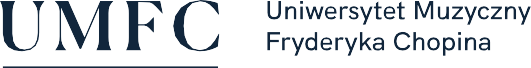 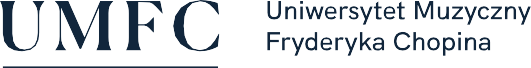 SPOSOBY REALIZACJI I WERYFIKACJI EFEKTÓW UCZENIA SIĘ ZOSTAŁY DOSTOSOWANE DO SYTACJI EPIDEMIOLOGICZNEJ WEWNĘTRZNYMI AKTAMI PRAWNYMI UCZELNINazwa przedmiotu:Emisja głosuNazwa przedmiotu:Emisja głosuNazwa przedmiotu:Emisja głosuNazwa przedmiotu:Emisja głosuNazwa przedmiotu:Emisja głosuNazwa przedmiotu:Emisja głosuNazwa przedmiotu:Emisja głosuNazwa przedmiotu:Emisja głosuNazwa przedmiotu:Emisja głosuNazwa przedmiotu:Emisja głosuNazwa przedmiotu:Emisja głosuNazwa przedmiotu:Emisja głosuNazwa przedmiotu:Emisja głosuNazwa przedmiotu:Emisja głosuNazwa przedmiotu:Emisja głosuNazwa przedmiotu:Emisja głosuNazwa przedmiotu:Emisja głosuNazwa przedmiotu:Emisja głosuNazwa przedmiotu:Emisja głosuNazwa przedmiotu:Emisja głosuNazwa przedmiotu:Emisja głosuNazwa przedmiotu:Emisja głosuJednostka prowadząca przedmiot:UMFC Filia w BiałymstokuWydział Instrumentalno-Pedagogiczny, Edukacji Muzycznej i WokalistykiJednostka prowadząca przedmiot:UMFC Filia w BiałymstokuWydział Instrumentalno-Pedagogiczny, Edukacji Muzycznej i WokalistykiJednostka prowadząca przedmiot:UMFC Filia w BiałymstokuWydział Instrumentalno-Pedagogiczny, Edukacji Muzycznej i WokalistykiJednostka prowadząca przedmiot:UMFC Filia w BiałymstokuWydział Instrumentalno-Pedagogiczny, Edukacji Muzycznej i WokalistykiJednostka prowadząca przedmiot:UMFC Filia w BiałymstokuWydział Instrumentalno-Pedagogiczny, Edukacji Muzycznej i WokalistykiJednostka prowadząca przedmiot:UMFC Filia w BiałymstokuWydział Instrumentalno-Pedagogiczny, Edukacji Muzycznej i WokalistykiJednostka prowadząca przedmiot:UMFC Filia w BiałymstokuWydział Instrumentalno-Pedagogiczny, Edukacji Muzycznej i WokalistykiJednostka prowadząca przedmiot:UMFC Filia w BiałymstokuWydział Instrumentalno-Pedagogiczny, Edukacji Muzycznej i WokalistykiJednostka prowadząca przedmiot:UMFC Filia w BiałymstokuWydział Instrumentalno-Pedagogiczny, Edukacji Muzycznej i WokalistykiJednostka prowadząca przedmiot:UMFC Filia w BiałymstokuWydział Instrumentalno-Pedagogiczny, Edukacji Muzycznej i WokalistykiJednostka prowadząca przedmiot:UMFC Filia w BiałymstokuWydział Instrumentalno-Pedagogiczny, Edukacji Muzycznej i WokalistykiJednostka prowadząca przedmiot:UMFC Filia w BiałymstokuWydział Instrumentalno-Pedagogiczny, Edukacji Muzycznej i WokalistykiJednostka prowadząca przedmiot:UMFC Filia w BiałymstokuWydział Instrumentalno-Pedagogiczny, Edukacji Muzycznej i WokalistykiJednostka prowadząca przedmiot:UMFC Filia w BiałymstokuWydział Instrumentalno-Pedagogiczny, Edukacji Muzycznej i WokalistykiJednostka prowadząca przedmiot:UMFC Filia w BiałymstokuWydział Instrumentalno-Pedagogiczny, Edukacji Muzycznej i WokalistykiJednostka prowadząca przedmiot:UMFC Filia w BiałymstokuWydział Instrumentalno-Pedagogiczny, Edukacji Muzycznej i WokalistykiJednostka prowadząca przedmiot:UMFC Filia w BiałymstokuWydział Instrumentalno-Pedagogiczny, Edukacji Muzycznej i WokalistykiJednostka prowadząca przedmiot:UMFC Filia w BiałymstokuWydział Instrumentalno-Pedagogiczny, Edukacji Muzycznej i WokalistykiJednostka prowadząca przedmiot:UMFC Filia w BiałymstokuWydział Instrumentalno-Pedagogiczny, Edukacji Muzycznej i WokalistykiRok akademicki:2020/2021Rok akademicki:2020/2021Rok akademicki:2020/2021Kierunek:edukacja artystyczna w zakresie sztuki muzycznejKierunek:edukacja artystyczna w zakresie sztuki muzycznejKierunek:edukacja artystyczna w zakresie sztuki muzycznejKierunek:edukacja artystyczna w zakresie sztuki muzycznejKierunek:edukacja artystyczna w zakresie sztuki muzycznejKierunek:edukacja artystyczna w zakresie sztuki muzycznejKierunek:edukacja artystyczna w zakresie sztuki muzycznejKierunek:edukacja artystyczna w zakresie sztuki muzycznejKierunek:edukacja artystyczna w zakresie sztuki muzycznejKierunek:edukacja artystyczna w zakresie sztuki muzycznejKierunek:edukacja artystyczna w zakresie sztuki muzycznejKierunek:edukacja artystyczna w zakresie sztuki muzycznejKierunek:edukacja artystyczna w zakresie sztuki muzycznejSpecjalność:edukacja artystyczna szkolnaSpecjalność:edukacja artystyczna szkolnaSpecjalność:edukacja artystyczna szkolnaSpecjalność:edukacja artystyczna szkolnaSpecjalność:edukacja artystyczna szkolnaSpecjalność:edukacja artystyczna szkolnaSpecjalność:edukacja artystyczna szkolnaSpecjalność:edukacja artystyczna szkolnaSpecjalność:edukacja artystyczna szkolnaForma studiów:stacjonarne pierwszego stopniaForma studiów:stacjonarne pierwszego stopniaForma studiów:stacjonarne pierwszego stopniaForma studiów:stacjonarne pierwszego stopniaForma studiów:stacjonarne pierwszego stopniaForma studiów:stacjonarne pierwszego stopniaForma studiów:stacjonarne pierwszego stopniaForma studiów:stacjonarne pierwszego stopniaProfil kształcenia:ogólnoakademicki (A)Profil kształcenia:ogólnoakademicki (A)Profil kształcenia:ogólnoakademicki (A)Profil kształcenia:ogólnoakademicki (A)Profil kształcenia:ogólnoakademicki (A)Profil kształcenia:ogólnoakademicki (A)Profil kształcenia:ogólnoakademicki (A)Profil kształcenia:ogólnoakademicki (A)Status przedmiotu:obowiązkowyStatus przedmiotu:obowiązkowyStatus przedmiotu:obowiązkowyStatus przedmiotu:obowiązkowyStatus przedmiotu:obowiązkowyStatus przedmiotu:obowiązkowyForma zajęć:ćwiczeniaForma zajęć:ćwiczeniaForma zajęć:ćwiczeniaForma zajęć:ćwiczeniaForma zajęć:ćwiczeniaForma zajęć:ćwiczeniaJęzyk przedmiotu:polskiJęzyk przedmiotu:polskiJęzyk przedmiotu:polskiJęzyk przedmiotu:polskiJęzyk przedmiotu:polskiRok/semestr:R. I, s. I-IIRok/semestr:R. I, s. I-IIRok/semestr:R. I, s. I-IIRok/semestr:R. I, s. I-IIRok/semestr:R. I, s. I-IIRok/semestr:R. I, s. I-IIRok/semestr:R. I, s. I-IIRok/semestr:R. I, s. I-IIWymiar godzin:15Wymiar godzin:15Wymiar godzin:15Koordynator przedmiotuKoordynator przedmiotuKoordynator przedmiotuKoordynator przedmiotuKoordynator przedmiotuKierownik Katedry Chóralistyki i Edukacji ArtystycznejKierownik Katedry Chóralistyki i Edukacji ArtystycznejKierownik Katedry Chóralistyki i Edukacji ArtystycznejKierownik Katedry Chóralistyki i Edukacji ArtystycznejKierownik Katedry Chóralistyki i Edukacji ArtystycznejKierownik Katedry Chóralistyki i Edukacji ArtystycznejKierownik Katedry Chóralistyki i Edukacji ArtystycznejKierownik Katedry Chóralistyki i Edukacji ArtystycznejKierownik Katedry Chóralistyki i Edukacji ArtystycznejKierownik Katedry Chóralistyki i Edukacji ArtystycznejKierownik Katedry Chóralistyki i Edukacji ArtystycznejKierownik Katedry Chóralistyki i Edukacji ArtystycznejKierownik Katedry Chóralistyki i Edukacji ArtystycznejKierownik Katedry Chóralistyki i Edukacji ArtystycznejKierownik Katedry Chóralistyki i Edukacji ArtystycznejKierownik Katedry Chóralistyki i Edukacji ArtystycznejKierownik Katedry Chóralistyki i Edukacji ArtystycznejProwadzący zajęciaProwadzący zajęciaProwadzący zajęciaProwadzący zajęciaProwadzący zajęciamgr Przemysław Kummermgr Przemysław Kummermgr Przemysław Kummermgr Przemysław Kummermgr Przemysław Kummermgr Przemysław Kummermgr Przemysław Kummermgr Przemysław Kummermgr Przemysław Kummermgr Przemysław Kummermgr Przemysław Kummermgr Przemysław Kummermgr Przemysław Kummermgr Przemysław Kummermgr Przemysław Kummermgr Przemysław Kummermgr Przemysław KummerCele przedmiotuCele przedmiotuCele przedmiotuCele przedmiotuCele przedmiotuwykształcenie elementarnych podstaw techniki wokalnej dla potrzeb prawidłowego posługiwania się aparatem głosowym w śpiewie i mowie oraz dla potrzeb artystycznej kreacji utworów wokalnych pod względem stylistyki wykonawczej;  wykształcenie umiejętności samodzielnej pracy w zakresie nauczania emisji głosu w chórach szkół muzycznych oraz w zespołach amatorskiego ruchu muzycznego;wykształcenie elementarnych podstaw techniki wokalnej dla potrzeb prawidłowego posługiwania się aparatem głosowym w śpiewie i mowie oraz dla potrzeb artystycznej kreacji utworów wokalnych pod względem stylistyki wykonawczej;  wykształcenie umiejętności samodzielnej pracy w zakresie nauczania emisji głosu w chórach szkół muzycznych oraz w zespołach amatorskiego ruchu muzycznego;wykształcenie elementarnych podstaw techniki wokalnej dla potrzeb prawidłowego posługiwania się aparatem głosowym w śpiewie i mowie oraz dla potrzeb artystycznej kreacji utworów wokalnych pod względem stylistyki wykonawczej;  wykształcenie umiejętności samodzielnej pracy w zakresie nauczania emisji głosu w chórach szkół muzycznych oraz w zespołach amatorskiego ruchu muzycznego;wykształcenie elementarnych podstaw techniki wokalnej dla potrzeb prawidłowego posługiwania się aparatem głosowym w śpiewie i mowie oraz dla potrzeb artystycznej kreacji utworów wokalnych pod względem stylistyki wykonawczej;  wykształcenie umiejętności samodzielnej pracy w zakresie nauczania emisji głosu w chórach szkół muzycznych oraz w zespołach amatorskiego ruchu muzycznego;wykształcenie elementarnych podstaw techniki wokalnej dla potrzeb prawidłowego posługiwania się aparatem głosowym w śpiewie i mowie oraz dla potrzeb artystycznej kreacji utworów wokalnych pod względem stylistyki wykonawczej;  wykształcenie umiejętności samodzielnej pracy w zakresie nauczania emisji głosu w chórach szkół muzycznych oraz w zespołach amatorskiego ruchu muzycznego;wykształcenie elementarnych podstaw techniki wokalnej dla potrzeb prawidłowego posługiwania się aparatem głosowym w śpiewie i mowie oraz dla potrzeb artystycznej kreacji utworów wokalnych pod względem stylistyki wykonawczej;  wykształcenie umiejętności samodzielnej pracy w zakresie nauczania emisji głosu w chórach szkół muzycznych oraz w zespołach amatorskiego ruchu muzycznego;wykształcenie elementarnych podstaw techniki wokalnej dla potrzeb prawidłowego posługiwania się aparatem głosowym w śpiewie i mowie oraz dla potrzeb artystycznej kreacji utworów wokalnych pod względem stylistyki wykonawczej;  wykształcenie umiejętności samodzielnej pracy w zakresie nauczania emisji głosu w chórach szkół muzycznych oraz w zespołach amatorskiego ruchu muzycznego;wykształcenie elementarnych podstaw techniki wokalnej dla potrzeb prawidłowego posługiwania się aparatem głosowym w śpiewie i mowie oraz dla potrzeb artystycznej kreacji utworów wokalnych pod względem stylistyki wykonawczej;  wykształcenie umiejętności samodzielnej pracy w zakresie nauczania emisji głosu w chórach szkół muzycznych oraz w zespołach amatorskiego ruchu muzycznego;wykształcenie elementarnych podstaw techniki wokalnej dla potrzeb prawidłowego posługiwania się aparatem głosowym w śpiewie i mowie oraz dla potrzeb artystycznej kreacji utworów wokalnych pod względem stylistyki wykonawczej;  wykształcenie umiejętności samodzielnej pracy w zakresie nauczania emisji głosu w chórach szkół muzycznych oraz w zespołach amatorskiego ruchu muzycznego;wykształcenie elementarnych podstaw techniki wokalnej dla potrzeb prawidłowego posługiwania się aparatem głosowym w śpiewie i mowie oraz dla potrzeb artystycznej kreacji utworów wokalnych pod względem stylistyki wykonawczej;  wykształcenie umiejętności samodzielnej pracy w zakresie nauczania emisji głosu w chórach szkół muzycznych oraz w zespołach amatorskiego ruchu muzycznego;wykształcenie elementarnych podstaw techniki wokalnej dla potrzeb prawidłowego posługiwania się aparatem głosowym w śpiewie i mowie oraz dla potrzeb artystycznej kreacji utworów wokalnych pod względem stylistyki wykonawczej;  wykształcenie umiejętności samodzielnej pracy w zakresie nauczania emisji głosu w chórach szkół muzycznych oraz w zespołach amatorskiego ruchu muzycznego;wykształcenie elementarnych podstaw techniki wokalnej dla potrzeb prawidłowego posługiwania się aparatem głosowym w śpiewie i mowie oraz dla potrzeb artystycznej kreacji utworów wokalnych pod względem stylistyki wykonawczej;  wykształcenie umiejętności samodzielnej pracy w zakresie nauczania emisji głosu w chórach szkół muzycznych oraz w zespołach amatorskiego ruchu muzycznego;wykształcenie elementarnych podstaw techniki wokalnej dla potrzeb prawidłowego posługiwania się aparatem głosowym w śpiewie i mowie oraz dla potrzeb artystycznej kreacji utworów wokalnych pod względem stylistyki wykonawczej;  wykształcenie umiejętności samodzielnej pracy w zakresie nauczania emisji głosu w chórach szkół muzycznych oraz w zespołach amatorskiego ruchu muzycznego;wykształcenie elementarnych podstaw techniki wokalnej dla potrzeb prawidłowego posługiwania się aparatem głosowym w śpiewie i mowie oraz dla potrzeb artystycznej kreacji utworów wokalnych pod względem stylistyki wykonawczej;  wykształcenie umiejętności samodzielnej pracy w zakresie nauczania emisji głosu w chórach szkół muzycznych oraz w zespołach amatorskiego ruchu muzycznego;wykształcenie elementarnych podstaw techniki wokalnej dla potrzeb prawidłowego posługiwania się aparatem głosowym w śpiewie i mowie oraz dla potrzeb artystycznej kreacji utworów wokalnych pod względem stylistyki wykonawczej;  wykształcenie umiejętności samodzielnej pracy w zakresie nauczania emisji głosu w chórach szkół muzycznych oraz w zespołach amatorskiego ruchu muzycznego;wykształcenie elementarnych podstaw techniki wokalnej dla potrzeb prawidłowego posługiwania się aparatem głosowym w śpiewie i mowie oraz dla potrzeb artystycznej kreacji utworów wokalnych pod względem stylistyki wykonawczej;  wykształcenie umiejętności samodzielnej pracy w zakresie nauczania emisji głosu w chórach szkół muzycznych oraz w zespołach amatorskiego ruchu muzycznego;wykształcenie elementarnych podstaw techniki wokalnej dla potrzeb prawidłowego posługiwania się aparatem głosowym w śpiewie i mowie oraz dla potrzeb artystycznej kreacji utworów wokalnych pod względem stylistyki wykonawczej;  wykształcenie umiejętności samodzielnej pracy w zakresie nauczania emisji głosu w chórach szkół muzycznych oraz w zespołach amatorskiego ruchu muzycznego;Wymagania wstępneWymagania wstępneWymagania wstępneWymagania wstępneWymagania wstępnepotwierdzona przez lekarza specjalistę wydolność aparatu głosowego (aparat głosu bez przeciwwskazań lekarskich); wykonanie jednego utworu (np. ćwiczenie G. Concone/N. Vaccai’a lub dowolna pieśń artystyczna)  potwierdzona przez lekarza specjalistę wydolność aparatu głosowego (aparat głosu bez przeciwwskazań lekarskich); wykonanie jednego utworu (np. ćwiczenie G. Concone/N. Vaccai’a lub dowolna pieśń artystyczna)  potwierdzona przez lekarza specjalistę wydolność aparatu głosowego (aparat głosu bez przeciwwskazań lekarskich); wykonanie jednego utworu (np. ćwiczenie G. Concone/N. Vaccai’a lub dowolna pieśń artystyczna)  potwierdzona przez lekarza specjalistę wydolność aparatu głosowego (aparat głosu bez przeciwwskazań lekarskich); wykonanie jednego utworu (np. ćwiczenie G. Concone/N. Vaccai’a lub dowolna pieśń artystyczna)  potwierdzona przez lekarza specjalistę wydolność aparatu głosowego (aparat głosu bez przeciwwskazań lekarskich); wykonanie jednego utworu (np. ćwiczenie G. Concone/N. Vaccai’a lub dowolna pieśń artystyczna)  potwierdzona przez lekarza specjalistę wydolność aparatu głosowego (aparat głosu bez przeciwwskazań lekarskich); wykonanie jednego utworu (np. ćwiczenie G. Concone/N. Vaccai’a lub dowolna pieśń artystyczna)  potwierdzona przez lekarza specjalistę wydolność aparatu głosowego (aparat głosu bez przeciwwskazań lekarskich); wykonanie jednego utworu (np. ćwiczenie G. Concone/N. Vaccai’a lub dowolna pieśń artystyczna)  potwierdzona przez lekarza specjalistę wydolność aparatu głosowego (aparat głosu bez przeciwwskazań lekarskich); wykonanie jednego utworu (np. ćwiczenie G. Concone/N. Vaccai’a lub dowolna pieśń artystyczna)  potwierdzona przez lekarza specjalistę wydolność aparatu głosowego (aparat głosu bez przeciwwskazań lekarskich); wykonanie jednego utworu (np. ćwiczenie G. Concone/N. Vaccai’a lub dowolna pieśń artystyczna)  potwierdzona przez lekarza specjalistę wydolność aparatu głosowego (aparat głosu bez przeciwwskazań lekarskich); wykonanie jednego utworu (np. ćwiczenie G. Concone/N. Vaccai’a lub dowolna pieśń artystyczna)  potwierdzona przez lekarza specjalistę wydolność aparatu głosowego (aparat głosu bez przeciwwskazań lekarskich); wykonanie jednego utworu (np. ćwiczenie G. Concone/N. Vaccai’a lub dowolna pieśń artystyczna)  potwierdzona przez lekarza specjalistę wydolność aparatu głosowego (aparat głosu bez przeciwwskazań lekarskich); wykonanie jednego utworu (np. ćwiczenie G. Concone/N. Vaccai’a lub dowolna pieśń artystyczna)  potwierdzona przez lekarza specjalistę wydolność aparatu głosowego (aparat głosu bez przeciwwskazań lekarskich); wykonanie jednego utworu (np. ćwiczenie G. Concone/N. Vaccai’a lub dowolna pieśń artystyczna)  potwierdzona przez lekarza specjalistę wydolność aparatu głosowego (aparat głosu bez przeciwwskazań lekarskich); wykonanie jednego utworu (np. ćwiczenie G. Concone/N. Vaccai’a lub dowolna pieśń artystyczna)  potwierdzona przez lekarza specjalistę wydolność aparatu głosowego (aparat głosu bez przeciwwskazań lekarskich); wykonanie jednego utworu (np. ćwiczenie G. Concone/N. Vaccai’a lub dowolna pieśń artystyczna)  potwierdzona przez lekarza specjalistę wydolność aparatu głosowego (aparat głosu bez przeciwwskazań lekarskich); wykonanie jednego utworu (np. ćwiczenie G. Concone/N. Vaccai’a lub dowolna pieśń artystyczna)  potwierdzona przez lekarza specjalistę wydolność aparatu głosowego (aparat głosu bez przeciwwskazań lekarskich); wykonanie jednego utworu (np. ćwiczenie G. Concone/N. Vaccai’a lub dowolna pieśń artystyczna)  Kategorie efektówKategorie efektówNr efektuNr efektuNr efektuEFEKTY UCZENIA SIĘ DLA PRZEDMIOTUEFEKTY UCZENIA SIĘ DLA PRZEDMIOTUEFEKTY UCZENIA SIĘ DLA PRZEDMIOTUEFEKTY UCZENIA SIĘ DLA PRZEDMIOTUEFEKTY UCZENIA SIĘ DLA PRZEDMIOTUEFEKTY UCZENIA SIĘ DLA PRZEDMIOTUEFEKTY UCZENIA SIĘ DLA PRZEDMIOTUEFEKTY UCZENIA SIĘ DLA PRZEDMIOTUEFEKTY UCZENIA SIĘ DLA PRZEDMIOTUEFEKTY UCZENIA SIĘ DLA PRZEDMIOTUEFEKTY UCZENIA SIĘ DLA PRZEDMIOTUEFEKTY UCZENIA SIĘ DLA PRZEDMIOTUEFEKTY UCZENIA SIĘ DLA PRZEDMIOTUEFEKTY UCZENIA SIĘ DLA PRZEDMIOTUEFEKTY UCZENIA SIĘ DLA PRZEDMIOTUNumer efektu kier./spec.Numer efektu kier./spec.WIEDZAWIEDZA111Posiada ogólną znajomość literatury wokalnej przydatnej w procesie kształcenia głosu, zna budowę fizjologiczną, działanie i ochronę aparatu głosowego oraz rozumie podstawowe elementy techniki wokalnej i orientuje się w elementach estetyki różnych stylów wykonawczychPosiada ogólną znajomość literatury wokalnej przydatnej w procesie kształcenia głosu, zna budowę fizjologiczną, działanie i ochronę aparatu głosowego oraz rozumie podstawowe elementy techniki wokalnej i orientuje się w elementach estetyki różnych stylów wykonawczychPosiada ogólną znajomość literatury wokalnej przydatnej w procesie kształcenia głosu, zna budowę fizjologiczną, działanie i ochronę aparatu głosowego oraz rozumie podstawowe elementy techniki wokalnej i orientuje się w elementach estetyki różnych stylów wykonawczychPosiada ogólną znajomość literatury wokalnej przydatnej w procesie kształcenia głosu, zna budowę fizjologiczną, działanie i ochronę aparatu głosowego oraz rozumie podstawowe elementy techniki wokalnej i orientuje się w elementach estetyki różnych stylów wykonawczychPosiada ogólną znajomość literatury wokalnej przydatnej w procesie kształcenia głosu, zna budowę fizjologiczną, działanie i ochronę aparatu głosowego oraz rozumie podstawowe elementy techniki wokalnej i orientuje się w elementach estetyki różnych stylów wykonawczychPosiada ogólną znajomość literatury wokalnej przydatnej w procesie kształcenia głosu, zna budowę fizjologiczną, działanie i ochronę aparatu głosowego oraz rozumie podstawowe elementy techniki wokalnej i orientuje się w elementach estetyki różnych stylów wykonawczychPosiada ogólną znajomość literatury wokalnej przydatnej w procesie kształcenia głosu, zna budowę fizjologiczną, działanie i ochronę aparatu głosowego oraz rozumie podstawowe elementy techniki wokalnej i orientuje się w elementach estetyki różnych stylów wykonawczychPosiada ogólną znajomość literatury wokalnej przydatnej w procesie kształcenia głosu, zna budowę fizjologiczną, działanie i ochronę aparatu głosowego oraz rozumie podstawowe elementy techniki wokalnej i orientuje się w elementach estetyki różnych stylów wykonawczychPosiada ogólną znajomość literatury wokalnej przydatnej w procesie kształcenia głosu, zna budowę fizjologiczną, działanie i ochronę aparatu głosowego oraz rozumie podstawowe elementy techniki wokalnej i orientuje się w elementach estetyki różnych stylów wykonawczychPosiada ogólną znajomość literatury wokalnej przydatnej w procesie kształcenia głosu, zna budowę fizjologiczną, działanie i ochronę aparatu głosowego oraz rozumie podstawowe elementy techniki wokalnej i orientuje się w elementach estetyki różnych stylów wykonawczychPosiada ogólną znajomość literatury wokalnej przydatnej w procesie kształcenia głosu, zna budowę fizjologiczną, działanie i ochronę aparatu głosowego oraz rozumie podstawowe elementy techniki wokalnej i orientuje się w elementach estetyki różnych stylów wykonawczychPosiada ogólną znajomość literatury wokalnej przydatnej w procesie kształcenia głosu, zna budowę fizjologiczną, działanie i ochronę aparatu głosowego oraz rozumie podstawowe elementy techniki wokalnej i orientuje się w elementach estetyki różnych stylów wykonawczychPosiada ogólną znajomość literatury wokalnej przydatnej w procesie kształcenia głosu, zna budowę fizjologiczną, działanie i ochronę aparatu głosowego oraz rozumie podstawowe elementy techniki wokalnej i orientuje się w elementach estetyki różnych stylów wykonawczychPosiada ogólną znajomość literatury wokalnej przydatnej w procesie kształcenia głosu, zna budowę fizjologiczną, działanie i ochronę aparatu głosowego oraz rozumie podstawowe elementy techniki wokalnej i orientuje się w elementach estetyki różnych stylów wykonawczychPosiada ogólną znajomość literatury wokalnej przydatnej w procesie kształcenia głosu, zna budowę fizjologiczną, działanie i ochronę aparatu głosowego oraz rozumie podstawowe elementy techniki wokalnej i orientuje się w elementach estetyki różnych stylów wykonawczychS2_W1S2_W2S2_W1S2_W2WIEDZAWIEDZA222Orientuje się w stylach muzycznych i związanych z nimi tradycjami wykonawczymi;Orientuje się w stylach muzycznych i związanych z nimi tradycjami wykonawczymi;Orientuje się w stylach muzycznych i związanych z nimi tradycjami wykonawczymi;Orientuje się w stylach muzycznych i związanych z nimi tradycjami wykonawczymi;Orientuje się w stylach muzycznych i związanych z nimi tradycjami wykonawczymi;Orientuje się w stylach muzycznych i związanych z nimi tradycjami wykonawczymi;Orientuje się w stylach muzycznych i związanych z nimi tradycjami wykonawczymi;Orientuje się w stylach muzycznych i związanych z nimi tradycjami wykonawczymi;Orientuje się w stylach muzycznych i związanych z nimi tradycjami wykonawczymi;Orientuje się w stylach muzycznych i związanych z nimi tradycjami wykonawczymi;Orientuje się w stylach muzycznych i związanych z nimi tradycjami wykonawczymi;Orientuje się w stylach muzycznych i związanych z nimi tradycjami wykonawczymi;Orientuje się w stylach muzycznych i związanych z nimi tradycjami wykonawczymi;Orientuje się w stylach muzycznych i związanych z nimi tradycjami wykonawczymi;Orientuje się w stylach muzycznych i związanych z nimi tradycjami wykonawczymi;S2_ W3S2_ W3UMIEJĘTNOŚCIUMIEJĘTNOŚCI333Dysponuje umiejętnościami potrzebnymi do samodzielnego doskonalenia warsztatu wokalnego oraz posiada umiejętność wykonywania repertuaru z wykorzystaniem wiedzy dotyczącej podstawowych stylów muzycznych i związanych z nimi tradycji wykonawczymiDysponuje umiejętnościami potrzebnymi do samodzielnego doskonalenia warsztatu wokalnego oraz posiada umiejętność wykonywania repertuaru z wykorzystaniem wiedzy dotyczącej podstawowych stylów muzycznych i związanych z nimi tradycji wykonawczymiDysponuje umiejętnościami potrzebnymi do samodzielnego doskonalenia warsztatu wokalnego oraz posiada umiejętność wykonywania repertuaru z wykorzystaniem wiedzy dotyczącej podstawowych stylów muzycznych i związanych z nimi tradycji wykonawczymiDysponuje umiejętnościami potrzebnymi do samodzielnego doskonalenia warsztatu wokalnego oraz posiada umiejętność wykonywania repertuaru z wykorzystaniem wiedzy dotyczącej podstawowych stylów muzycznych i związanych z nimi tradycji wykonawczymiDysponuje umiejętnościami potrzebnymi do samodzielnego doskonalenia warsztatu wokalnego oraz posiada umiejętność wykonywania repertuaru z wykorzystaniem wiedzy dotyczącej podstawowych stylów muzycznych i związanych z nimi tradycji wykonawczymiDysponuje umiejętnościami potrzebnymi do samodzielnego doskonalenia warsztatu wokalnego oraz posiada umiejętność wykonywania repertuaru z wykorzystaniem wiedzy dotyczącej podstawowych stylów muzycznych i związanych z nimi tradycji wykonawczymiDysponuje umiejętnościami potrzebnymi do samodzielnego doskonalenia warsztatu wokalnego oraz posiada umiejętność wykonywania repertuaru z wykorzystaniem wiedzy dotyczącej podstawowych stylów muzycznych i związanych z nimi tradycji wykonawczymiDysponuje umiejętnościami potrzebnymi do samodzielnego doskonalenia warsztatu wokalnego oraz posiada umiejętność wykonywania repertuaru z wykorzystaniem wiedzy dotyczącej podstawowych stylów muzycznych i związanych z nimi tradycji wykonawczymiDysponuje umiejętnościami potrzebnymi do samodzielnego doskonalenia warsztatu wokalnego oraz posiada umiejętność wykonywania repertuaru z wykorzystaniem wiedzy dotyczącej podstawowych stylów muzycznych i związanych z nimi tradycji wykonawczymiDysponuje umiejętnościami potrzebnymi do samodzielnego doskonalenia warsztatu wokalnego oraz posiada umiejętność wykonywania repertuaru z wykorzystaniem wiedzy dotyczącej podstawowych stylów muzycznych i związanych z nimi tradycji wykonawczymiDysponuje umiejętnościami potrzebnymi do samodzielnego doskonalenia warsztatu wokalnego oraz posiada umiejętność wykonywania repertuaru z wykorzystaniem wiedzy dotyczącej podstawowych stylów muzycznych i związanych z nimi tradycji wykonawczymiDysponuje umiejętnościami potrzebnymi do samodzielnego doskonalenia warsztatu wokalnego oraz posiada umiejętność wykonywania repertuaru z wykorzystaniem wiedzy dotyczącej podstawowych stylów muzycznych i związanych z nimi tradycji wykonawczymiDysponuje umiejętnościami potrzebnymi do samodzielnego doskonalenia warsztatu wokalnego oraz posiada umiejętność wykonywania repertuaru z wykorzystaniem wiedzy dotyczącej podstawowych stylów muzycznych i związanych z nimi tradycji wykonawczymiDysponuje umiejętnościami potrzebnymi do samodzielnego doskonalenia warsztatu wokalnego oraz posiada umiejętność wykonywania repertuaru z wykorzystaniem wiedzy dotyczącej podstawowych stylów muzycznych i związanych z nimi tradycji wykonawczymiDysponuje umiejętnościami potrzebnymi do samodzielnego doskonalenia warsztatu wokalnego oraz posiada umiejętność wykonywania repertuaru z wykorzystaniem wiedzy dotyczącej podstawowych stylów muzycznych i związanych z nimi tradycji wykonawczymiS2_U2S2_U7S2_U2S2_U7UMIEJĘTNOŚCIUMIEJĘTNOŚCI444Jest przygotowany do współpracy z chórami szkolnictwa ogólnokształcącym oraz  ruchu amatorskiego wynikającej z umiejętności praktycznego zastosowania wiedzy w ramach wspólnych prac i projektów, także o charakterze multidyscyplinarnymJest przygotowany do współpracy z chórami szkolnictwa ogólnokształcącym oraz  ruchu amatorskiego wynikającej z umiejętności praktycznego zastosowania wiedzy w ramach wspólnych prac i projektów, także o charakterze multidyscyplinarnymJest przygotowany do współpracy z chórami szkolnictwa ogólnokształcącym oraz  ruchu amatorskiego wynikającej z umiejętności praktycznego zastosowania wiedzy w ramach wspólnych prac i projektów, także o charakterze multidyscyplinarnymJest przygotowany do współpracy z chórami szkolnictwa ogólnokształcącym oraz  ruchu amatorskiego wynikającej z umiejętności praktycznego zastosowania wiedzy w ramach wspólnych prac i projektów, także o charakterze multidyscyplinarnymJest przygotowany do współpracy z chórami szkolnictwa ogólnokształcącym oraz  ruchu amatorskiego wynikającej z umiejętności praktycznego zastosowania wiedzy w ramach wspólnych prac i projektów, także o charakterze multidyscyplinarnymJest przygotowany do współpracy z chórami szkolnictwa ogólnokształcącym oraz  ruchu amatorskiego wynikającej z umiejętności praktycznego zastosowania wiedzy w ramach wspólnych prac i projektów, także o charakterze multidyscyplinarnymJest przygotowany do współpracy z chórami szkolnictwa ogólnokształcącym oraz  ruchu amatorskiego wynikającej z umiejętności praktycznego zastosowania wiedzy w ramach wspólnych prac i projektów, także o charakterze multidyscyplinarnymJest przygotowany do współpracy z chórami szkolnictwa ogólnokształcącym oraz  ruchu amatorskiego wynikającej z umiejętności praktycznego zastosowania wiedzy w ramach wspólnych prac i projektów, także o charakterze multidyscyplinarnymJest przygotowany do współpracy z chórami szkolnictwa ogólnokształcącym oraz  ruchu amatorskiego wynikającej z umiejętności praktycznego zastosowania wiedzy w ramach wspólnych prac i projektów, także o charakterze multidyscyplinarnymJest przygotowany do współpracy z chórami szkolnictwa ogólnokształcącym oraz  ruchu amatorskiego wynikającej z umiejętności praktycznego zastosowania wiedzy w ramach wspólnych prac i projektów, także o charakterze multidyscyplinarnymJest przygotowany do współpracy z chórami szkolnictwa ogólnokształcącym oraz  ruchu amatorskiego wynikającej z umiejętności praktycznego zastosowania wiedzy w ramach wspólnych prac i projektów, także o charakterze multidyscyplinarnymJest przygotowany do współpracy z chórami szkolnictwa ogólnokształcącym oraz  ruchu amatorskiego wynikającej z umiejętności praktycznego zastosowania wiedzy w ramach wspólnych prac i projektów, także o charakterze multidyscyplinarnymJest przygotowany do współpracy z chórami szkolnictwa ogólnokształcącym oraz  ruchu amatorskiego wynikającej z umiejętności praktycznego zastosowania wiedzy w ramach wspólnych prac i projektów, także o charakterze multidyscyplinarnymJest przygotowany do współpracy z chórami szkolnictwa ogólnokształcącym oraz  ruchu amatorskiego wynikającej z umiejętności praktycznego zastosowania wiedzy w ramach wspólnych prac i projektów, także o charakterze multidyscyplinarnymJest przygotowany do współpracy z chórami szkolnictwa ogólnokształcącym oraz  ruchu amatorskiego wynikającej z umiejętności praktycznego zastosowania wiedzy w ramach wspólnych prac i projektów, także o charakterze multidyscyplinarnymS2_U8S2_U8KOMPETENCJE SPOŁECZNE KOMPETENCJE SPOŁECZNE 555Jest zdolny do efektywnego wykorzystania wyobraźni, intuicji, emocjonalności, twórczej postawy i samodzielnego myślenia w celu rozwiązywania problemów wokalnych dotyczących pracy z chórem w szkolnictwie ogólnokształcącym, muzycznym I st., jak i szeroko pojętej animacji muzycznejJest zdolny do efektywnego wykorzystania wyobraźni, intuicji, emocjonalności, twórczej postawy i samodzielnego myślenia w celu rozwiązywania problemów wokalnych dotyczących pracy z chórem w szkolnictwie ogólnokształcącym, muzycznym I st., jak i szeroko pojętej animacji muzycznejJest zdolny do efektywnego wykorzystania wyobraźni, intuicji, emocjonalności, twórczej postawy i samodzielnego myślenia w celu rozwiązywania problemów wokalnych dotyczących pracy z chórem w szkolnictwie ogólnokształcącym, muzycznym I st., jak i szeroko pojętej animacji muzycznejJest zdolny do efektywnego wykorzystania wyobraźni, intuicji, emocjonalności, twórczej postawy i samodzielnego myślenia w celu rozwiązywania problemów wokalnych dotyczących pracy z chórem w szkolnictwie ogólnokształcącym, muzycznym I st., jak i szeroko pojętej animacji muzycznejJest zdolny do efektywnego wykorzystania wyobraźni, intuicji, emocjonalności, twórczej postawy i samodzielnego myślenia w celu rozwiązywania problemów wokalnych dotyczących pracy z chórem w szkolnictwie ogólnokształcącym, muzycznym I st., jak i szeroko pojętej animacji muzycznejJest zdolny do efektywnego wykorzystania wyobraźni, intuicji, emocjonalności, twórczej postawy i samodzielnego myślenia w celu rozwiązywania problemów wokalnych dotyczących pracy z chórem w szkolnictwie ogólnokształcącym, muzycznym I st., jak i szeroko pojętej animacji muzycznejJest zdolny do efektywnego wykorzystania wyobraźni, intuicji, emocjonalności, twórczej postawy i samodzielnego myślenia w celu rozwiązywania problemów wokalnych dotyczących pracy z chórem w szkolnictwie ogólnokształcącym, muzycznym I st., jak i szeroko pojętej animacji muzycznejJest zdolny do efektywnego wykorzystania wyobraźni, intuicji, emocjonalności, twórczej postawy i samodzielnego myślenia w celu rozwiązywania problemów wokalnych dotyczących pracy z chórem w szkolnictwie ogólnokształcącym, muzycznym I st., jak i szeroko pojętej animacji muzycznejJest zdolny do efektywnego wykorzystania wyobraźni, intuicji, emocjonalności, twórczej postawy i samodzielnego myślenia w celu rozwiązywania problemów wokalnych dotyczących pracy z chórem w szkolnictwie ogólnokształcącym, muzycznym I st., jak i szeroko pojętej animacji muzycznejJest zdolny do efektywnego wykorzystania wyobraźni, intuicji, emocjonalności, twórczej postawy i samodzielnego myślenia w celu rozwiązywania problemów wokalnych dotyczących pracy z chórem w szkolnictwie ogólnokształcącym, muzycznym I st., jak i szeroko pojętej animacji muzycznejJest zdolny do efektywnego wykorzystania wyobraźni, intuicji, emocjonalności, twórczej postawy i samodzielnego myślenia w celu rozwiązywania problemów wokalnych dotyczących pracy z chórem w szkolnictwie ogólnokształcącym, muzycznym I st., jak i szeroko pojętej animacji muzycznejJest zdolny do efektywnego wykorzystania wyobraźni, intuicji, emocjonalności, twórczej postawy i samodzielnego myślenia w celu rozwiązywania problemów wokalnych dotyczących pracy z chórem w szkolnictwie ogólnokształcącym, muzycznym I st., jak i szeroko pojętej animacji muzycznejJest zdolny do efektywnego wykorzystania wyobraźni, intuicji, emocjonalności, twórczej postawy i samodzielnego myślenia w celu rozwiązywania problemów wokalnych dotyczących pracy z chórem w szkolnictwie ogólnokształcącym, muzycznym I st., jak i szeroko pojętej animacji muzycznejJest zdolny do efektywnego wykorzystania wyobraźni, intuicji, emocjonalności, twórczej postawy i samodzielnego myślenia w celu rozwiązywania problemów wokalnych dotyczących pracy z chórem w szkolnictwie ogólnokształcącym, muzycznym I st., jak i szeroko pojętej animacji muzycznejJest zdolny do efektywnego wykorzystania wyobraźni, intuicji, emocjonalności, twórczej postawy i samodzielnego myślenia w celu rozwiązywania problemów wokalnych dotyczących pracy z chórem w szkolnictwie ogólnokształcącym, muzycznym I st., jak i szeroko pojętej animacji muzycznejS2_K3S2_K3TREŚCI PROGRAMOWE PRZEDMIOTUTREŚCI PROGRAMOWE PRZEDMIOTUTREŚCI PROGRAMOWE PRZEDMIOTUTREŚCI PROGRAMOWE PRZEDMIOTUTREŚCI PROGRAMOWE PRZEDMIOTUTREŚCI PROGRAMOWE PRZEDMIOTUTREŚCI PROGRAMOWE PRZEDMIOTUTREŚCI PROGRAMOWE PRZEDMIOTUTREŚCI PROGRAMOWE PRZEDMIOTUTREŚCI PROGRAMOWE PRZEDMIOTUTREŚCI PROGRAMOWE PRZEDMIOTUTREŚCI PROGRAMOWE PRZEDMIOTUTREŚCI PROGRAMOWE PRZEDMIOTUTREŚCI PROGRAMOWE PRZEDMIOTUTREŚCI PROGRAMOWE PRZEDMIOTUTREŚCI PROGRAMOWE PRZEDMIOTUTREŚCI PROGRAMOWE PRZEDMIOTUTREŚCI PROGRAMOWE PRZEDMIOTUTREŚCI PROGRAMOWE PRZEDMIOTUTREŚCI PROGRAMOWE PRZEDMIOTULiczba godzinLiczba godzinPrzedstawione powyżej treści tematyczne są stałe w ramach każdego z dwóch semestrów. Zróżnicowany jest stopień trudności utworów i ćwiczeń w kolejnych semestrach w odniesieniu do indywidualnych możliwości studentów.utrwalenie elementarnych podstaw techniki wokalnej oraz dalszy ich rozwój dla potrzeb prawidłowego posługiwania się aparatem głosowym w śpiewie i mowie oraz dla potrzeb artystycznej kreacji utworów wokalnych pod względem stylistyki wykonawczej;utrwalenie prawidłowej emisji głosu (prawidłowy tor oddechowy, appoggio, rezonatory, rejestry, wyrównanie brzmienia głosu w całej skali, skorygowanie wad wymowy, dbałość o precyzję artykulacji i dykcji w słowie śpiewanym, realizacja różnych artykulacji w prowadzeniu fraz muzycznych: legato, marcato, staccato, poszerzenie skali głosu);utrwalenie i doskonalenie umiejętności do prowadzenia zajęć dydaktycznych związanych z wykorzystaniem znajomości zasad prawidłowego posługiwania się głosem w pracy z różnorodnymi zespołami wykonawczymi, w szkolnictwie muzycznym na poziomie I st.;rozwijanie i doskonalenie kreatywności oraz sprostania warunkom związanym z publicznymi prezentacjami  Przedstawione powyżej treści tematyczne są stałe w ramach każdego z dwóch semestrów. Zróżnicowany jest stopień trudności utworów i ćwiczeń w kolejnych semestrach w odniesieniu do indywidualnych możliwości studentów.utrwalenie elementarnych podstaw techniki wokalnej oraz dalszy ich rozwój dla potrzeb prawidłowego posługiwania się aparatem głosowym w śpiewie i mowie oraz dla potrzeb artystycznej kreacji utworów wokalnych pod względem stylistyki wykonawczej;utrwalenie prawidłowej emisji głosu (prawidłowy tor oddechowy, appoggio, rezonatory, rejestry, wyrównanie brzmienia głosu w całej skali, skorygowanie wad wymowy, dbałość o precyzję artykulacji i dykcji w słowie śpiewanym, realizacja różnych artykulacji w prowadzeniu fraz muzycznych: legato, marcato, staccato, poszerzenie skali głosu);utrwalenie i doskonalenie umiejętności do prowadzenia zajęć dydaktycznych związanych z wykorzystaniem znajomości zasad prawidłowego posługiwania się głosem w pracy z różnorodnymi zespołami wykonawczymi, w szkolnictwie muzycznym na poziomie I st.;rozwijanie i doskonalenie kreatywności oraz sprostania warunkom związanym z publicznymi prezentacjami  Przedstawione powyżej treści tematyczne są stałe w ramach każdego z dwóch semestrów. Zróżnicowany jest stopień trudności utworów i ćwiczeń w kolejnych semestrach w odniesieniu do indywidualnych możliwości studentów.utrwalenie elementarnych podstaw techniki wokalnej oraz dalszy ich rozwój dla potrzeb prawidłowego posługiwania się aparatem głosowym w śpiewie i mowie oraz dla potrzeb artystycznej kreacji utworów wokalnych pod względem stylistyki wykonawczej;utrwalenie prawidłowej emisji głosu (prawidłowy tor oddechowy, appoggio, rezonatory, rejestry, wyrównanie brzmienia głosu w całej skali, skorygowanie wad wymowy, dbałość o precyzję artykulacji i dykcji w słowie śpiewanym, realizacja różnych artykulacji w prowadzeniu fraz muzycznych: legato, marcato, staccato, poszerzenie skali głosu);utrwalenie i doskonalenie umiejętności do prowadzenia zajęć dydaktycznych związanych z wykorzystaniem znajomości zasad prawidłowego posługiwania się głosem w pracy z różnorodnymi zespołami wykonawczymi, w szkolnictwie muzycznym na poziomie I st.;rozwijanie i doskonalenie kreatywności oraz sprostania warunkom związanym z publicznymi prezentacjami  Przedstawione powyżej treści tematyczne są stałe w ramach każdego z dwóch semestrów. Zróżnicowany jest stopień trudności utworów i ćwiczeń w kolejnych semestrach w odniesieniu do indywidualnych możliwości studentów.utrwalenie elementarnych podstaw techniki wokalnej oraz dalszy ich rozwój dla potrzeb prawidłowego posługiwania się aparatem głosowym w śpiewie i mowie oraz dla potrzeb artystycznej kreacji utworów wokalnych pod względem stylistyki wykonawczej;utrwalenie prawidłowej emisji głosu (prawidłowy tor oddechowy, appoggio, rezonatory, rejestry, wyrównanie brzmienia głosu w całej skali, skorygowanie wad wymowy, dbałość o precyzję artykulacji i dykcji w słowie śpiewanym, realizacja różnych artykulacji w prowadzeniu fraz muzycznych: legato, marcato, staccato, poszerzenie skali głosu);utrwalenie i doskonalenie umiejętności do prowadzenia zajęć dydaktycznych związanych z wykorzystaniem znajomości zasad prawidłowego posługiwania się głosem w pracy z różnorodnymi zespołami wykonawczymi, w szkolnictwie muzycznym na poziomie I st.;rozwijanie i doskonalenie kreatywności oraz sprostania warunkom związanym z publicznymi prezentacjami  Przedstawione powyżej treści tematyczne są stałe w ramach każdego z dwóch semestrów. Zróżnicowany jest stopień trudności utworów i ćwiczeń w kolejnych semestrach w odniesieniu do indywidualnych możliwości studentów.utrwalenie elementarnych podstaw techniki wokalnej oraz dalszy ich rozwój dla potrzeb prawidłowego posługiwania się aparatem głosowym w śpiewie i mowie oraz dla potrzeb artystycznej kreacji utworów wokalnych pod względem stylistyki wykonawczej;utrwalenie prawidłowej emisji głosu (prawidłowy tor oddechowy, appoggio, rezonatory, rejestry, wyrównanie brzmienia głosu w całej skali, skorygowanie wad wymowy, dbałość o precyzję artykulacji i dykcji w słowie śpiewanym, realizacja różnych artykulacji w prowadzeniu fraz muzycznych: legato, marcato, staccato, poszerzenie skali głosu);utrwalenie i doskonalenie umiejętności do prowadzenia zajęć dydaktycznych związanych z wykorzystaniem znajomości zasad prawidłowego posługiwania się głosem w pracy z różnorodnymi zespołami wykonawczymi, w szkolnictwie muzycznym na poziomie I st.;rozwijanie i doskonalenie kreatywności oraz sprostania warunkom związanym z publicznymi prezentacjami  Przedstawione powyżej treści tematyczne są stałe w ramach każdego z dwóch semestrów. Zróżnicowany jest stopień trudności utworów i ćwiczeń w kolejnych semestrach w odniesieniu do indywidualnych możliwości studentów.utrwalenie elementarnych podstaw techniki wokalnej oraz dalszy ich rozwój dla potrzeb prawidłowego posługiwania się aparatem głosowym w śpiewie i mowie oraz dla potrzeb artystycznej kreacji utworów wokalnych pod względem stylistyki wykonawczej;utrwalenie prawidłowej emisji głosu (prawidłowy tor oddechowy, appoggio, rezonatory, rejestry, wyrównanie brzmienia głosu w całej skali, skorygowanie wad wymowy, dbałość o precyzję artykulacji i dykcji w słowie śpiewanym, realizacja różnych artykulacji w prowadzeniu fraz muzycznych: legato, marcato, staccato, poszerzenie skali głosu);utrwalenie i doskonalenie umiejętności do prowadzenia zajęć dydaktycznych związanych z wykorzystaniem znajomości zasad prawidłowego posługiwania się głosem w pracy z różnorodnymi zespołami wykonawczymi, w szkolnictwie muzycznym na poziomie I st.;rozwijanie i doskonalenie kreatywności oraz sprostania warunkom związanym z publicznymi prezentacjami  Przedstawione powyżej treści tematyczne są stałe w ramach każdego z dwóch semestrów. Zróżnicowany jest stopień trudności utworów i ćwiczeń w kolejnych semestrach w odniesieniu do indywidualnych możliwości studentów.utrwalenie elementarnych podstaw techniki wokalnej oraz dalszy ich rozwój dla potrzeb prawidłowego posługiwania się aparatem głosowym w śpiewie i mowie oraz dla potrzeb artystycznej kreacji utworów wokalnych pod względem stylistyki wykonawczej;utrwalenie prawidłowej emisji głosu (prawidłowy tor oddechowy, appoggio, rezonatory, rejestry, wyrównanie brzmienia głosu w całej skali, skorygowanie wad wymowy, dbałość o precyzję artykulacji i dykcji w słowie śpiewanym, realizacja różnych artykulacji w prowadzeniu fraz muzycznych: legato, marcato, staccato, poszerzenie skali głosu);utrwalenie i doskonalenie umiejętności do prowadzenia zajęć dydaktycznych związanych z wykorzystaniem znajomości zasad prawidłowego posługiwania się głosem w pracy z różnorodnymi zespołami wykonawczymi, w szkolnictwie muzycznym na poziomie I st.;rozwijanie i doskonalenie kreatywności oraz sprostania warunkom związanym z publicznymi prezentacjami  Przedstawione powyżej treści tematyczne są stałe w ramach każdego z dwóch semestrów. Zróżnicowany jest stopień trudności utworów i ćwiczeń w kolejnych semestrach w odniesieniu do indywidualnych możliwości studentów.utrwalenie elementarnych podstaw techniki wokalnej oraz dalszy ich rozwój dla potrzeb prawidłowego posługiwania się aparatem głosowym w śpiewie i mowie oraz dla potrzeb artystycznej kreacji utworów wokalnych pod względem stylistyki wykonawczej;utrwalenie prawidłowej emisji głosu (prawidłowy tor oddechowy, appoggio, rezonatory, rejestry, wyrównanie brzmienia głosu w całej skali, skorygowanie wad wymowy, dbałość o precyzję artykulacji i dykcji w słowie śpiewanym, realizacja różnych artykulacji w prowadzeniu fraz muzycznych: legato, marcato, staccato, poszerzenie skali głosu);utrwalenie i doskonalenie umiejętności do prowadzenia zajęć dydaktycznych związanych z wykorzystaniem znajomości zasad prawidłowego posługiwania się głosem w pracy z różnorodnymi zespołami wykonawczymi, w szkolnictwie muzycznym na poziomie I st.;rozwijanie i doskonalenie kreatywności oraz sprostania warunkom związanym z publicznymi prezentacjami  Przedstawione powyżej treści tematyczne są stałe w ramach każdego z dwóch semestrów. Zróżnicowany jest stopień trudności utworów i ćwiczeń w kolejnych semestrach w odniesieniu do indywidualnych możliwości studentów.utrwalenie elementarnych podstaw techniki wokalnej oraz dalszy ich rozwój dla potrzeb prawidłowego posługiwania się aparatem głosowym w śpiewie i mowie oraz dla potrzeb artystycznej kreacji utworów wokalnych pod względem stylistyki wykonawczej;utrwalenie prawidłowej emisji głosu (prawidłowy tor oddechowy, appoggio, rezonatory, rejestry, wyrównanie brzmienia głosu w całej skali, skorygowanie wad wymowy, dbałość o precyzję artykulacji i dykcji w słowie śpiewanym, realizacja różnych artykulacji w prowadzeniu fraz muzycznych: legato, marcato, staccato, poszerzenie skali głosu);utrwalenie i doskonalenie umiejętności do prowadzenia zajęć dydaktycznych związanych z wykorzystaniem znajomości zasad prawidłowego posługiwania się głosem w pracy z różnorodnymi zespołami wykonawczymi, w szkolnictwie muzycznym na poziomie I st.;rozwijanie i doskonalenie kreatywności oraz sprostania warunkom związanym z publicznymi prezentacjami  Przedstawione powyżej treści tematyczne są stałe w ramach każdego z dwóch semestrów. Zróżnicowany jest stopień trudności utworów i ćwiczeń w kolejnych semestrach w odniesieniu do indywidualnych możliwości studentów.utrwalenie elementarnych podstaw techniki wokalnej oraz dalszy ich rozwój dla potrzeb prawidłowego posługiwania się aparatem głosowym w śpiewie i mowie oraz dla potrzeb artystycznej kreacji utworów wokalnych pod względem stylistyki wykonawczej;utrwalenie prawidłowej emisji głosu (prawidłowy tor oddechowy, appoggio, rezonatory, rejestry, wyrównanie brzmienia głosu w całej skali, skorygowanie wad wymowy, dbałość o precyzję artykulacji i dykcji w słowie śpiewanym, realizacja różnych artykulacji w prowadzeniu fraz muzycznych: legato, marcato, staccato, poszerzenie skali głosu);utrwalenie i doskonalenie umiejętności do prowadzenia zajęć dydaktycznych związanych z wykorzystaniem znajomości zasad prawidłowego posługiwania się głosem w pracy z różnorodnymi zespołami wykonawczymi, w szkolnictwie muzycznym na poziomie I st.;rozwijanie i doskonalenie kreatywności oraz sprostania warunkom związanym z publicznymi prezentacjami  Przedstawione powyżej treści tematyczne są stałe w ramach każdego z dwóch semestrów. Zróżnicowany jest stopień trudności utworów i ćwiczeń w kolejnych semestrach w odniesieniu do indywidualnych możliwości studentów.utrwalenie elementarnych podstaw techniki wokalnej oraz dalszy ich rozwój dla potrzeb prawidłowego posługiwania się aparatem głosowym w śpiewie i mowie oraz dla potrzeb artystycznej kreacji utworów wokalnych pod względem stylistyki wykonawczej;utrwalenie prawidłowej emisji głosu (prawidłowy tor oddechowy, appoggio, rezonatory, rejestry, wyrównanie brzmienia głosu w całej skali, skorygowanie wad wymowy, dbałość o precyzję artykulacji i dykcji w słowie śpiewanym, realizacja różnych artykulacji w prowadzeniu fraz muzycznych: legato, marcato, staccato, poszerzenie skali głosu);utrwalenie i doskonalenie umiejętności do prowadzenia zajęć dydaktycznych związanych z wykorzystaniem znajomości zasad prawidłowego posługiwania się głosem w pracy z różnorodnymi zespołami wykonawczymi, w szkolnictwie muzycznym na poziomie I st.;rozwijanie i doskonalenie kreatywności oraz sprostania warunkom związanym z publicznymi prezentacjami  Przedstawione powyżej treści tematyczne są stałe w ramach każdego z dwóch semestrów. Zróżnicowany jest stopień trudności utworów i ćwiczeń w kolejnych semestrach w odniesieniu do indywidualnych możliwości studentów.utrwalenie elementarnych podstaw techniki wokalnej oraz dalszy ich rozwój dla potrzeb prawidłowego posługiwania się aparatem głosowym w śpiewie i mowie oraz dla potrzeb artystycznej kreacji utworów wokalnych pod względem stylistyki wykonawczej;utrwalenie prawidłowej emisji głosu (prawidłowy tor oddechowy, appoggio, rezonatory, rejestry, wyrównanie brzmienia głosu w całej skali, skorygowanie wad wymowy, dbałość o precyzję artykulacji i dykcji w słowie śpiewanym, realizacja różnych artykulacji w prowadzeniu fraz muzycznych: legato, marcato, staccato, poszerzenie skali głosu);utrwalenie i doskonalenie umiejętności do prowadzenia zajęć dydaktycznych związanych z wykorzystaniem znajomości zasad prawidłowego posługiwania się głosem w pracy z różnorodnymi zespołami wykonawczymi, w szkolnictwie muzycznym na poziomie I st.;rozwijanie i doskonalenie kreatywności oraz sprostania warunkom związanym z publicznymi prezentacjami  Przedstawione powyżej treści tematyczne są stałe w ramach każdego z dwóch semestrów. Zróżnicowany jest stopień trudności utworów i ćwiczeń w kolejnych semestrach w odniesieniu do indywidualnych możliwości studentów.utrwalenie elementarnych podstaw techniki wokalnej oraz dalszy ich rozwój dla potrzeb prawidłowego posługiwania się aparatem głosowym w śpiewie i mowie oraz dla potrzeb artystycznej kreacji utworów wokalnych pod względem stylistyki wykonawczej;utrwalenie prawidłowej emisji głosu (prawidłowy tor oddechowy, appoggio, rezonatory, rejestry, wyrównanie brzmienia głosu w całej skali, skorygowanie wad wymowy, dbałość o precyzję artykulacji i dykcji w słowie śpiewanym, realizacja różnych artykulacji w prowadzeniu fraz muzycznych: legato, marcato, staccato, poszerzenie skali głosu);utrwalenie i doskonalenie umiejętności do prowadzenia zajęć dydaktycznych związanych z wykorzystaniem znajomości zasad prawidłowego posługiwania się głosem w pracy z różnorodnymi zespołami wykonawczymi, w szkolnictwie muzycznym na poziomie I st.;rozwijanie i doskonalenie kreatywności oraz sprostania warunkom związanym z publicznymi prezentacjami  Przedstawione powyżej treści tematyczne są stałe w ramach każdego z dwóch semestrów. Zróżnicowany jest stopień trudności utworów i ćwiczeń w kolejnych semestrach w odniesieniu do indywidualnych możliwości studentów.utrwalenie elementarnych podstaw techniki wokalnej oraz dalszy ich rozwój dla potrzeb prawidłowego posługiwania się aparatem głosowym w śpiewie i mowie oraz dla potrzeb artystycznej kreacji utworów wokalnych pod względem stylistyki wykonawczej;utrwalenie prawidłowej emisji głosu (prawidłowy tor oddechowy, appoggio, rezonatory, rejestry, wyrównanie brzmienia głosu w całej skali, skorygowanie wad wymowy, dbałość o precyzję artykulacji i dykcji w słowie śpiewanym, realizacja różnych artykulacji w prowadzeniu fraz muzycznych: legato, marcato, staccato, poszerzenie skali głosu);utrwalenie i doskonalenie umiejętności do prowadzenia zajęć dydaktycznych związanych z wykorzystaniem znajomości zasad prawidłowego posługiwania się głosem w pracy z różnorodnymi zespołami wykonawczymi, w szkolnictwie muzycznym na poziomie I st.;rozwijanie i doskonalenie kreatywności oraz sprostania warunkom związanym z publicznymi prezentacjami  Przedstawione powyżej treści tematyczne są stałe w ramach każdego z dwóch semestrów. Zróżnicowany jest stopień trudności utworów i ćwiczeń w kolejnych semestrach w odniesieniu do indywidualnych możliwości studentów.utrwalenie elementarnych podstaw techniki wokalnej oraz dalszy ich rozwój dla potrzeb prawidłowego posługiwania się aparatem głosowym w śpiewie i mowie oraz dla potrzeb artystycznej kreacji utworów wokalnych pod względem stylistyki wykonawczej;utrwalenie prawidłowej emisji głosu (prawidłowy tor oddechowy, appoggio, rezonatory, rejestry, wyrównanie brzmienia głosu w całej skali, skorygowanie wad wymowy, dbałość o precyzję artykulacji i dykcji w słowie śpiewanym, realizacja różnych artykulacji w prowadzeniu fraz muzycznych: legato, marcato, staccato, poszerzenie skali głosu);utrwalenie i doskonalenie umiejętności do prowadzenia zajęć dydaktycznych związanych z wykorzystaniem znajomości zasad prawidłowego posługiwania się głosem w pracy z różnorodnymi zespołami wykonawczymi, w szkolnictwie muzycznym na poziomie I st.;rozwijanie i doskonalenie kreatywności oraz sprostania warunkom związanym z publicznymi prezentacjami  Przedstawione powyżej treści tematyczne są stałe w ramach każdego z dwóch semestrów. Zróżnicowany jest stopień trudności utworów i ćwiczeń w kolejnych semestrach w odniesieniu do indywidualnych możliwości studentów.utrwalenie elementarnych podstaw techniki wokalnej oraz dalszy ich rozwój dla potrzeb prawidłowego posługiwania się aparatem głosowym w śpiewie i mowie oraz dla potrzeb artystycznej kreacji utworów wokalnych pod względem stylistyki wykonawczej;utrwalenie prawidłowej emisji głosu (prawidłowy tor oddechowy, appoggio, rezonatory, rejestry, wyrównanie brzmienia głosu w całej skali, skorygowanie wad wymowy, dbałość o precyzję artykulacji i dykcji w słowie śpiewanym, realizacja różnych artykulacji w prowadzeniu fraz muzycznych: legato, marcato, staccato, poszerzenie skali głosu);utrwalenie i doskonalenie umiejętności do prowadzenia zajęć dydaktycznych związanych z wykorzystaniem znajomości zasad prawidłowego posługiwania się głosem w pracy z różnorodnymi zespołami wykonawczymi, w szkolnictwie muzycznym na poziomie I st.;rozwijanie i doskonalenie kreatywności oraz sprostania warunkom związanym z publicznymi prezentacjami  Przedstawione powyżej treści tematyczne są stałe w ramach każdego z dwóch semestrów. Zróżnicowany jest stopień trudności utworów i ćwiczeń w kolejnych semestrach w odniesieniu do indywidualnych możliwości studentów.utrwalenie elementarnych podstaw techniki wokalnej oraz dalszy ich rozwój dla potrzeb prawidłowego posługiwania się aparatem głosowym w śpiewie i mowie oraz dla potrzeb artystycznej kreacji utworów wokalnych pod względem stylistyki wykonawczej;utrwalenie prawidłowej emisji głosu (prawidłowy tor oddechowy, appoggio, rezonatory, rejestry, wyrównanie brzmienia głosu w całej skali, skorygowanie wad wymowy, dbałość o precyzję artykulacji i dykcji w słowie śpiewanym, realizacja różnych artykulacji w prowadzeniu fraz muzycznych: legato, marcato, staccato, poszerzenie skali głosu);utrwalenie i doskonalenie umiejętności do prowadzenia zajęć dydaktycznych związanych z wykorzystaniem znajomości zasad prawidłowego posługiwania się głosem w pracy z różnorodnymi zespołami wykonawczymi, w szkolnictwie muzycznym na poziomie I st.;rozwijanie i doskonalenie kreatywności oraz sprostania warunkom związanym z publicznymi prezentacjami  Przedstawione powyżej treści tematyczne są stałe w ramach każdego z dwóch semestrów. Zróżnicowany jest stopień trudności utworów i ćwiczeń w kolejnych semestrach w odniesieniu do indywidualnych możliwości studentów.utrwalenie elementarnych podstaw techniki wokalnej oraz dalszy ich rozwój dla potrzeb prawidłowego posługiwania się aparatem głosowym w śpiewie i mowie oraz dla potrzeb artystycznej kreacji utworów wokalnych pod względem stylistyki wykonawczej;utrwalenie prawidłowej emisji głosu (prawidłowy tor oddechowy, appoggio, rezonatory, rejestry, wyrównanie brzmienia głosu w całej skali, skorygowanie wad wymowy, dbałość o precyzję artykulacji i dykcji w słowie śpiewanym, realizacja różnych artykulacji w prowadzeniu fraz muzycznych: legato, marcato, staccato, poszerzenie skali głosu);utrwalenie i doskonalenie umiejętności do prowadzenia zajęć dydaktycznych związanych z wykorzystaniem znajomości zasad prawidłowego posługiwania się głosem w pracy z różnorodnymi zespołami wykonawczymi, w szkolnictwie muzycznym na poziomie I st.;rozwijanie i doskonalenie kreatywności oraz sprostania warunkom związanym z publicznymi prezentacjami  Przedstawione powyżej treści tematyczne są stałe w ramach każdego z dwóch semestrów. Zróżnicowany jest stopień trudności utworów i ćwiczeń w kolejnych semestrach w odniesieniu do indywidualnych możliwości studentów.utrwalenie elementarnych podstaw techniki wokalnej oraz dalszy ich rozwój dla potrzeb prawidłowego posługiwania się aparatem głosowym w śpiewie i mowie oraz dla potrzeb artystycznej kreacji utworów wokalnych pod względem stylistyki wykonawczej;utrwalenie prawidłowej emisji głosu (prawidłowy tor oddechowy, appoggio, rezonatory, rejestry, wyrównanie brzmienia głosu w całej skali, skorygowanie wad wymowy, dbałość o precyzję artykulacji i dykcji w słowie śpiewanym, realizacja różnych artykulacji w prowadzeniu fraz muzycznych: legato, marcato, staccato, poszerzenie skali głosu);utrwalenie i doskonalenie umiejętności do prowadzenia zajęć dydaktycznych związanych z wykorzystaniem znajomości zasad prawidłowego posługiwania się głosem w pracy z różnorodnymi zespołami wykonawczymi, w szkolnictwie muzycznym na poziomie I st.;rozwijanie i doskonalenie kreatywności oraz sprostania warunkom związanym z publicznymi prezentacjami  Przedstawione powyżej treści tematyczne są stałe w ramach każdego z dwóch semestrów. Zróżnicowany jest stopień trudności utworów i ćwiczeń w kolejnych semestrach w odniesieniu do indywidualnych możliwości studentów.utrwalenie elementarnych podstaw techniki wokalnej oraz dalszy ich rozwój dla potrzeb prawidłowego posługiwania się aparatem głosowym w śpiewie i mowie oraz dla potrzeb artystycznej kreacji utworów wokalnych pod względem stylistyki wykonawczej;utrwalenie prawidłowej emisji głosu (prawidłowy tor oddechowy, appoggio, rezonatory, rejestry, wyrównanie brzmienia głosu w całej skali, skorygowanie wad wymowy, dbałość o precyzję artykulacji i dykcji w słowie śpiewanym, realizacja różnych artykulacji w prowadzeniu fraz muzycznych: legato, marcato, staccato, poszerzenie skali głosu);utrwalenie i doskonalenie umiejętności do prowadzenia zajęć dydaktycznych związanych z wykorzystaniem znajomości zasad prawidłowego posługiwania się głosem w pracy z różnorodnymi zespołami wykonawczymi, w szkolnictwie muzycznym na poziomie I st.;rozwijanie i doskonalenie kreatywności oraz sprostania warunkom związanym z publicznymi prezentacjami  15h15hMetody kształceniaMetody kształceniaMetody kształceniawykład problemowy wykład konwersatoryjnypraca z tekstem muzycznym rozwiązywanie zadań artystycznych praca indywidualnawykład problemowy wykład konwersatoryjnypraca z tekstem muzycznym rozwiązywanie zadań artystycznych praca indywidualnawykład problemowy wykład konwersatoryjnypraca z tekstem muzycznym rozwiązywanie zadań artystycznych praca indywidualnawykład problemowy wykład konwersatoryjnypraca z tekstem muzycznym rozwiązywanie zadań artystycznych praca indywidualnawykład problemowy wykład konwersatoryjnypraca z tekstem muzycznym rozwiązywanie zadań artystycznych praca indywidualnawykład problemowy wykład konwersatoryjnypraca z tekstem muzycznym rozwiązywanie zadań artystycznych praca indywidualnawykład problemowy wykład konwersatoryjnypraca z tekstem muzycznym rozwiązywanie zadań artystycznych praca indywidualnawykład problemowy wykład konwersatoryjnypraca z tekstem muzycznym rozwiązywanie zadań artystycznych praca indywidualnawykład problemowy wykład konwersatoryjnypraca z tekstem muzycznym rozwiązywanie zadań artystycznych praca indywidualnawykład problemowy wykład konwersatoryjnypraca z tekstem muzycznym rozwiązywanie zadań artystycznych praca indywidualnawykład problemowy wykład konwersatoryjnypraca z tekstem muzycznym rozwiązywanie zadań artystycznych praca indywidualnawykład problemowy wykład konwersatoryjnypraca z tekstem muzycznym rozwiązywanie zadań artystycznych praca indywidualnawykład problemowy wykład konwersatoryjnypraca z tekstem muzycznym rozwiązywanie zadań artystycznych praca indywidualnawykład problemowy wykład konwersatoryjnypraca z tekstem muzycznym rozwiązywanie zadań artystycznych praca indywidualnawykład problemowy wykład konwersatoryjnypraca z tekstem muzycznym rozwiązywanie zadań artystycznych praca indywidualnawykład problemowy wykład konwersatoryjnypraca z tekstem muzycznym rozwiązywanie zadań artystycznych praca indywidualnawykład problemowy wykład konwersatoryjnypraca z tekstem muzycznym rozwiązywanie zadań artystycznych praca indywidualnawykład problemowy wykład konwersatoryjnypraca z tekstem muzycznym rozwiązywanie zadań artystycznych praca indywidualnawykład problemowy wykład konwersatoryjnypraca z tekstem muzycznym rozwiązywanie zadań artystycznych praca indywidualnaMetody weryfikacjiMetody weryfikacjiMetody weryfikacjiNr efektu uczenia sięNr efektu uczenia sięNr efektu uczenia sięNr efektu uczenia sięNr efektu uczenia sięMetody weryfikacjiMetody weryfikacjiMetody weryfikacjiEgzaminEgzaminEgzaminEgzaminEgzaminEgzaminEgzaminEgzaminEgzaminEgzaminEgzaminEgzaminEgzaminEgzamin1, 2, 31, 2, 31, 2, 31, 2, 31, 2, 3Metody weryfikacjiMetody weryfikacjiMetody weryfikacjiPrzesłuchaniaPrzesłuchaniaPrzesłuchaniaPrzesłuchaniaPrzesłuchaniaPrzesłuchaniaPrzesłuchaniaPrzesłuchaniaPrzesłuchaniaPrzesłuchaniaPrzesłuchaniaPrzesłuchaniaPrzesłuchaniaPrzesłuchania1, 2, 31, 2, 31, 2, 31, 2, 31, 2, 3Metody weryfikacjiMetody weryfikacjiMetody weryfikacjiRealizacja zleconego zadania  Realizacja zleconego zadania  Realizacja zleconego zadania  Realizacja zleconego zadania  Realizacja zleconego zadania  Realizacja zleconego zadania  Realizacja zleconego zadania  Realizacja zleconego zadania  Realizacja zleconego zadania  Realizacja zleconego zadania  Realizacja zleconego zadania  Realizacja zleconego zadania  Realizacja zleconego zadania  Realizacja zleconego zadania  3, 4, 5 3, 4, 5 3, 4, 5 3, 4, 5 3, 4, 5 KORELACJA EFEKTÓW UCZENIA SIĘ Z TREŚCIAMI PROGRAMOWYMI, METODAMI KSZTAŁCENIA I WERYFIKACJIKORELACJA EFEKTÓW UCZENIA SIĘ Z TREŚCIAMI PROGRAMOWYMI, METODAMI KSZTAŁCENIA I WERYFIKACJIKORELACJA EFEKTÓW UCZENIA SIĘ Z TREŚCIAMI PROGRAMOWYMI, METODAMI KSZTAŁCENIA I WERYFIKACJIKORELACJA EFEKTÓW UCZENIA SIĘ Z TREŚCIAMI PROGRAMOWYMI, METODAMI KSZTAŁCENIA I WERYFIKACJIKORELACJA EFEKTÓW UCZENIA SIĘ Z TREŚCIAMI PROGRAMOWYMI, METODAMI KSZTAŁCENIA I WERYFIKACJIKORELACJA EFEKTÓW UCZENIA SIĘ Z TREŚCIAMI PROGRAMOWYMI, METODAMI KSZTAŁCENIA I WERYFIKACJIKORELACJA EFEKTÓW UCZENIA SIĘ Z TREŚCIAMI PROGRAMOWYMI, METODAMI KSZTAŁCENIA I WERYFIKACJIKORELACJA EFEKTÓW UCZENIA SIĘ Z TREŚCIAMI PROGRAMOWYMI, METODAMI KSZTAŁCENIA I WERYFIKACJIKORELACJA EFEKTÓW UCZENIA SIĘ Z TREŚCIAMI PROGRAMOWYMI, METODAMI KSZTAŁCENIA I WERYFIKACJIKORELACJA EFEKTÓW UCZENIA SIĘ Z TREŚCIAMI PROGRAMOWYMI, METODAMI KSZTAŁCENIA I WERYFIKACJIKORELACJA EFEKTÓW UCZENIA SIĘ Z TREŚCIAMI PROGRAMOWYMI, METODAMI KSZTAŁCENIA I WERYFIKACJIKORELACJA EFEKTÓW UCZENIA SIĘ Z TREŚCIAMI PROGRAMOWYMI, METODAMI KSZTAŁCENIA I WERYFIKACJIKORELACJA EFEKTÓW UCZENIA SIĘ Z TREŚCIAMI PROGRAMOWYMI, METODAMI KSZTAŁCENIA I WERYFIKACJIKORELACJA EFEKTÓW UCZENIA SIĘ Z TREŚCIAMI PROGRAMOWYMI, METODAMI KSZTAŁCENIA I WERYFIKACJIKORELACJA EFEKTÓW UCZENIA SIĘ Z TREŚCIAMI PROGRAMOWYMI, METODAMI KSZTAŁCENIA I WERYFIKACJIKORELACJA EFEKTÓW UCZENIA SIĘ Z TREŚCIAMI PROGRAMOWYMI, METODAMI KSZTAŁCENIA I WERYFIKACJIKORELACJA EFEKTÓW UCZENIA SIĘ Z TREŚCIAMI PROGRAMOWYMI, METODAMI KSZTAŁCENIA I WERYFIKACJIKORELACJA EFEKTÓW UCZENIA SIĘ Z TREŚCIAMI PROGRAMOWYMI, METODAMI KSZTAŁCENIA I WERYFIKACJIKORELACJA EFEKTÓW UCZENIA SIĘ Z TREŚCIAMI PROGRAMOWYMI, METODAMI KSZTAŁCENIA I WERYFIKACJIKORELACJA EFEKTÓW UCZENIA SIĘ Z TREŚCIAMI PROGRAMOWYMI, METODAMI KSZTAŁCENIA I WERYFIKACJIKORELACJA EFEKTÓW UCZENIA SIĘ Z TREŚCIAMI PROGRAMOWYMI, METODAMI KSZTAŁCENIA I WERYFIKACJIKORELACJA EFEKTÓW UCZENIA SIĘ Z TREŚCIAMI PROGRAMOWYMI, METODAMI KSZTAŁCENIA I WERYFIKACJINr efektu uczenia sięNr efektu uczenia sięNr efektu uczenia sięNr efektu uczenia sięTreści kształceniaTreści kształceniaTreści kształceniaTreści kształceniaTreści kształceniaTreści kształceniaTreści kształceniaTreści kształceniaMetody kształceniaMetody kształceniaMetody kształceniaMetody kształceniaMetody kształceniaMetody kształceniaMetody weryfikacjiMetody weryfikacjiMetody weryfikacjiMetody weryfikacji11111, 2, 41, 2, 41, 2, 41, 2, 41, 2, 41, 2, 41, 2, 41, 2, 41, 2, 3, 41, 2, 3, 41, 2, 3, 41, 2, 3, 41, 2, 3, 41, 2, 3, 41, 2, 31, 2, 31, 2, 31, 2, 322223, 43, 43, 43, 43, 43, 43, 43, 41, 2, 3, 41, 2, 3, 41, 2, 3, 41, 2, 3, 41, 2, 3, 41, 2, 3, 41, 2, 31, 2, 31, 2, 31, 2, 333331, 21, 21, 21, 21, 21, 21, 21, 23, 4, 53, 4, 53, 4, 53, 4, 53, 4, 53, 4, 51, 2, 31, 2, 31, 2, 31, 2, 344441, 2, 31, 2, 31, 2, 31, 2, 31, 2, 31, 2, 31, 2, 31, 2, 31-51-51-51-51-51-5333355551, 2, 31, 2, 31, 2, 31, 2, 31, 2, 31, 2, 31, 2, 31, 2, 31-51-51-51-51-51-51, 2, 31, 2, 31, 2, 31, 2, 3Warunki zaliczeniaWarunki zaliczeniaWarunki zaliczeniaWarunki zaliczeniaForma zaliczenia: Semestr I – kolokwium, semestr II – egzamin Warunki zaliczenia:uczestnictwo w ćwiczeniachosiągnięcie wszystkich założonych efektów uczenia się (w minimalnym akceptowalnym stopniu – w wysokości >50%)Kolokwium i egzamin odbywają się przed komisją egzaminacyjną powołaną przez Dziekana lub Prodziekana w sesjach zimowej i letniej. Program przygotowany przez studenta ocenia komisja egzaminacyjna wg skali ocen zamieszczonej w regulaminie studiów.  I ROK semestr 1 – kolokwium: 2 utwory (aria i pieśń)semestr 2 – kolokwium: 3 utwory (aria i pieśń, utwór dowolny)Forma zaliczenia: Semestr I – kolokwium, semestr II – egzamin Warunki zaliczenia:uczestnictwo w ćwiczeniachosiągnięcie wszystkich założonych efektów uczenia się (w minimalnym akceptowalnym stopniu – w wysokości >50%)Kolokwium i egzamin odbywają się przed komisją egzaminacyjną powołaną przez Dziekana lub Prodziekana w sesjach zimowej i letniej. Program przygotowany przez studenta ocenia komisja egzaminacyjna wg skali ocen zamieszczonej w regulaminie studiów.  I ROK semestr 1 – kolokwium: 2 utwory (aria i pieśń)semestr 2 – kolokwium: 3 utwory (aria i pieśń, utwór dowolny)Forma zaliczenia: Semestr I – kolokwium, semestr II – egzamin Warunki zaliczenia:uczestnictwo w ćwiczeniachosiągnięcie wszystkich założonych efektów uczenia się (w minimalnym akceptowalnym stopniu – w wysokości >50%)Kolokwium i egzamin odbywają się przed komisją egzaminacyjną powołaną przez Dziekana lub Prodziekana w sesjach zimowej i letniej. Program przygotowany przez studenta ocenia komisja egzaminacyjna wg skali ocen zamieszczonej w regulaminie studiów.  I ROK semestr 1 – kolokwium: 2 utwory (aria i pieśń)semestr 2 – kolokwium: 3 utwory (aria i pieśń, utwór dowolny)Forma zaliczenia: Semestr I – kolokwium, semestr II – egzamin Warunki zaliczenia:uczestnictwo w ćwiczeniachosiągnięcie wszystkich założonych efektów uczenia się (w minimalnym akceptowalnym stopniu – w wysokości >50%)Kolokwium i egzamin odbywają się przed komisją egzaminacyjną powołaną przez Dziekana lub Prodziekana w sesjach zimowej i letniej. Program przygotowany przez studenta ocenia komisja egzaminacyjna wg skali ocen zamieszczonej w regulaminie studiów.  I ROK semestr 1 – kolokwium: 2 utwory (aria i pieśń)semestr 2 – kolokwium: 3 utwory (aria i pieśń, utwór dowolny)Forma zaliczenia: Semestr I – kolokwium, semestr II – egzamin Warunki zaliczenia:uczestnictwo w ćwiczeniachosiągnięcie wszystkich założonych efektów uczenia się (w minimalnym akceptowalnym stopniu – w wysokości >50%)Kolokwium i egzamin odbywają się przed komisją egzaminacyjną powołaną przez Dziekana lub Prodziekana w sesjach zimowej i letniej. Program przygotowany przez studenta ocenia komisja egzaminacyjna wg skali ocen zamieszczonej w regulaminie studiów.  I ROK semestr 1 – kolokwium: 2 utwory (aria i pieśń)semestr 2 – kolokwium: 3 utwory (aria i pieśń, utwór dowolny)Forma zaliczenia: Semestr I – kolokwium, semestr II – egzamin Warunki zaliczenia:uczestnictwo w ćwiczeniachosiągnięcie wszystkich założonych efektów uczenia się (w minimalnym akceptowalnym stopniu – w wysokości >50%)Kolokwium i egzamin odbywają się przed komisją egzaminacyjną powołaną przez Dziekana lub Prodziekana w sesjach zimowej i letniej. Program przygotowany przez studenta ocenia komisja egzaminacyjna wg skali ocen zamieszczonej w regulaminie studiów.  I ROK semestr 1 – kolokwium: 2 utwory (aria i pieśń)semestr 2 – kolokwium: 3 utwory (aria i pieśń, utwór dowolny)Forma zaliczenia: Semestr I – kolokwium, semestr II – egzamin Warunki zaliczenia:uczestnictwo w ćwiczeniachosiągnięcie wszystkich założonych efektów uczenia się (w minimalnym akceptowalnym stopniu – w wysokości >50%)Kolokwium i egzamin odbywają się przed komisją egzaminacyjną powołaną przez Dziekana lub Prodziekana w sesjach zimowej i letniej. Program przygotowany przez studenta ocenia komisja egzaminacyjna wg skali ocen zamieszczonej w regulaminie studiów.  I ROK semestr 1 – kolokwium: 2 utwory (aria i pieśń)semestr 2 – kolokwium: 3 utwory (aria i pieśń, utwór dowolny)Forma zaliczenia: Semestr I – kolokwium, semestr II – egzamin Warunki zaliczenia:uczestnictwo w ćwiczeniachosiągnięcie wszystkich założonych efektów uczenia się (w minimalnym akceptowalnym stopniu – w wysokości >50%)Kolokwium i egzamin odbywają się przed komisją egzaminacyjną powołaną przez Dziekana lub Prodziekana w sesjach zimowej i letniej. Program przygotowany przez studenta ocenia komisja egzaminacyjna wg skali ocen zamieszczonej w regulaminie studiów.  I ROK semestr 1 – kolokwium: 2 utwory (aria i pieśń)semestr 2 – kolokwium: 3 utwory (aria i pieśń, utwór dowolny)Forma zaliczenia: Semestr I – kolokwium, semestr II – egzamin Warunki zaliczenia:uczestnictwo w ćwiczeniachosiągnięcie wszystkich założonych efektów uczenia się (w minimalnym akceptowalnym stopniu – w wysokości >50%)Kolokwium i egzamin odbywają się przed komisją egzaminacyjną powołaną przez Dziekana lub Prodziekana w sesjach zimowej i letniej. Program przygotowany przez studenta ocenia komisja egzaminacyjna wg skali ocen zamieszczonej w regulaminie studiów.  I ROK semestr 1 – kolokwium: 2 utwory (aria i pieśń)semestr 2 – kolokwium: 3 utwory (aria i pieśń, utwór dowolny)Forma zaliczenia: Semestr I – kolokwium, semestr II – egzamin Warunki zaliczenia:uczestnictwo w ćwiczeniachosiągnięcie wszystkich założonych efektów uczenia się (w minimalnym akceptowalnym stopniu – w wysokości >50%)Kolokwium i egzamin odbywają się przed komisją egzaminacyjną powołaną przez Dziekana lub Prodziekana w sesjach zimowej i letniej. Program przygotowany przez studenta ocenia komisja egzaminacyjna wg skali ocen zamieszczonej w regulaminie studiów.  I ROK semestr 1 – kolokwium: 2 utwory (aria i pieśń)semestr 2 – kolokwium: 3 utwory (aria i pieśń, utwór dowolny)Forma zaliczenia: Semestr I – kolokwium, semestr II – egzamin Warunki zaliczenia:uczestnictwo w ćwiczeniachosiągnięcie wszystkich założonych efektów uczenia się (w minimalnym akceptowalnym stopniu – w wysokości >50%)Kolokwium i egzamin odbywają się przed komisją egzaminacyjną powołaną przez Dziekana lub Prodziekana w sesjach zimowej i letniej. Program przygotowany przez studenta ocenia komisja egzaminacyjna wg skali ocen zamieszczonej w regulaminie studiów.  I ROK semestr 1 – kolokwium: 2 utwory (aria i pieśń)semestr 2 – kolokwium: 3 utwory (aria i pieśń, utwór dowolny)Forma zaliczenia: Semestr I – kolokwium, semestr II – egzamin Warunki zaliczenia:uczestnictwo w ćwiczeniachosiągnięcie wszystkich założonych efektów uczenia się (w minimalnym akceptowalnym stopniu – w wysokości >50%)Kolokwium i egzamin odbywają się przed komisją egzaminacyjną powołaną przez Dziekana lub Prodziekana w sesjach zimowej i letniej. Program przygotowany przez studenta ocenia komisja egzaminacyjna wg skali ocen zamieszczonej w regulaminie studiów.  I ROK semestr 1 – kolokwium: 2 utwory (aria i pieśń)semestr 2 – kolokwium: 3 utwory (aria i pieśń, utwór dowolny)Forma zaliczenia: Semestr I – kolokwium, semestr II – egzamin Warunki zaliczenia:uczestnictwo w ćwiczeniachosiągnięcie wszystkich założonych efektów uczenia się (w minimalnym akceptowalnym stopniu – w wysokości >50%)Kolokwium i egzamin odbywają się przed komisją egzaminacyjną powołaną przez Dziekana lub Prodziekana w sesjach zimowej i letniej. Program przygotowany przez studenta ocenia komisja egzaminacyjna wg skali ocen zamieszczonej w regulaminie studiów.  I ROK semestr 1 – kolokwium: 2 utwory (aria i pieśń)semestr 2 – kolokwium: 3 utwory (aria i pieśń, utwór dowolny)Forma zaliczenia: Semestr I – kolokwium, semestr II – egzamin Warunki zaliczenia:uczestnictwo w ćwiczeniachosiągnięcie wszystkich założonych efektów uczenia się (w minimalnym akceptowalnym stopniu – w wysokości >50%)Kolokwium i egzamin odbywają się przed komisją egzaminacyjną powołaną przez Dziekana lub Prodziekana w sesjach zimowej i letniej. Program przygotowany przez studenta ocenia komisja egzaminacyjna wg skali ocen zamieszczonej w regulaminie studiów.  I ROK semestr 1 – kolokwium: 2 utwory (aria i pieśń)semestr 2 – kolokwium: 3 utwory (aria i pieśń, utwór dowolny)Forma zaliczenia: Semestr I – kolokwium, semestr II – egzamin Warunki zaliczenia:uczestnictwo w ćwiczeniachosiągnięcie wszystkich założonych efektów uczenia się (w minimalnym akceptowalnym stopniu – w wysokości >50%)Kolokwium i egzamin odbywają się przed komisją egzaminacyjną powołaną przez Dziekana lub Prodziekana w sesjach zimowej i letniej. Program przygotowany przez studenta ocenia komisja egzaminacyjna wg skali ocen zamieszczonej w regulaminie studiów.  I ROK semestr 1 – kolokwium: 2 utwory (aria i pieśń)semestr 2 – kolokwium: 3 utwory (aria i pieśń, utwór dowolny)Forma zaliczenia: Semestr I – kolokwium, semestr II – egzamin Warunki zaliczenia:uczestnictwo w ćwiczeniachosiągnięcie wszystkich założonych efektów uczenia się (w minimalnym akceptowalnym stopniu – w wysokości >50%)Kolokwium i egzamin odbywają się przed komisją egzaminacyjną powołaną przez Dziekana lub Prodziekana w sesjach zimowej i letniej. Program przygotowany przez studenta ocenia komisja egzaminacyjna wg skali ocen zamieszczonej w regulaminie studiów.  I ROK semestr 1 – kolokwium: 2 utwory (aria i pieśń)semestr 2 – kolokwium: 3 utwory (aria i pieśń, utwór dowolny)Forma zaliczenia: Semestr I – kolokwium, semestr II – egzamin Warunki zaliczenia:uczestnictwo w ćwiczeniachosiągnięcie wszystkich założonych efektów uczenia się (w minimalnym akceptowalnym stopniu – w wysokości >50%)Kolokwium i egzamin odbywają się przed komisją egzaminacyjną powołaną przez Dziekana lub Prodziekana w sesjach zimowej i letniej. Program przygotowany przez studenta ocenia komisja egzaminacyjna wg skali ocen zamieszczonej w regulaminie studiów.  I ROK semestr 1 – kolokwium: 2 utwory (aria i pieśń)semestr 2 – kolokwium: 3 utwory (aria i pieśń, utwór dowolny)Forma zaliczenia: Semestr I – kolokwium, semestr II – egzamin Warunki zaliczenia:uczestnictwo w ćwiczeniachosiągnięcie wszystkich założonych efektów uczenia się (w minimalnym akceptowalnym stopniu – w wysokości >50%)Kolokwium i egzamin odbywają się przed komisją egzaminacyjną powołaną przez Dziekana lub Prodziekana w sesjach zimowej i letniej. Program przygotowany przez studenta ocenia komisja egzaminacyjna wg skali ocen zamieszczonej w regulaminie studiów.  I ROK semestr 1 – kolokwium: 2 utwory (aria i pieśń)semestr 2 – kolokwium: 3 utwory (aria i pieśń, utwór dowolny)RokRokRokRokIIIIIIIIIIIIIIIIIIIISemestrSemestrSemestrSemestrIIIIIIIIIIIIIIIIIIIIIIVIVIVECTSECTSECTSECTS1,51,51,5222-------Liczba godzin w sem.Liczba godzin w sem.Liczba godzin w sem.Liczba godzin w sem.0,50,50,50,50,50,5-------Rodzaj zaliczeniaRodzaj zaliczeniaRodzaj zaliczeniaRodzaj zaliczeniakolokwiumkolokwiumkolokwiumegzaminegzaminegzaminLiteratura podstawowaLiteratura podstawowaLiteratura podstawowaLiteratura podstawowaLiteratura podstawowaLiteratura podstawowaLiteratura podstawowaLiteratura podstawowaLiteratura podstawowaLiteratura podstawowaLiteratura podstawowaLiteratura podstawowaLiteratura podstawowaLiteratura podstawowaLiteratura podstawowaLiteratura podstawowaLiteratura podstawowaLiteratura podstawowaLiteratura podstawowaLiteratura podstawowaLiteratura podstawowaLiteratura podstawowaG. Concone – 50 ćwiczeń op. 9, PWM, 1964 N. Vaccai – Praktyczna metoda śpiewu włoskiego, PWM Arie starowłoskieŁatwiejsze pieśni artystyczne (np. Moniuszko, Chopin, Karłowicz, Mozart, Schubert, Schumann) Przy większych możliwościach i zaawansowaniu – arie operowe, oratoryjne, kantatowe, pieśni artystyczne (zbiory pieśni i arii polskich i zagranicznych), songi G. Concone – 50 ćwiczeń op. 9, PWM, 1964 N. Vaccai – Praktyczna metoda śpiewu włoskiego, PWM Arie starowłoskieŁatwiejsze pieśni artystyczne (np. Moniuszko, Chopin, Karłowicz, Mozart, Schubert, Schumann) Przy większych możliwościach i zaawansowaniu – arie operowe, oratoryjne, kantatowe, pieśni artystyczne (zbiory pieśni i arii polskich i zagranicznych), songi G. Concone – 50 ćwiczeń op. 9, PWM, 1964 N. Vaccai – Praktyczna metoda śpiewu włoskiego, PWM Arie starowłoskieŁatwiejsze pieśni artystyczne (np. Moniuszko, Chopin, Karłowicz, Mozart, Schubert, Schumann) Przy większych możliwościach i zaawansowaniu – arie operowe, oratoryjne, kantatowe, pieśni artystyczne (zbiory pieśni i arii polskich i zagranicznych), songi G. Concone – 50 ćwiczeń op. 9, PWM, 1964 N. Vaccai – Praktyczna metoda śpiewu włoskiego, PWM Arie starowłoskieŁatwiejsze pieśni artystyczne (np. Moniuszko, Chopin, Karłowicz, Mozart, Schubert, Schumann) Przy większych możliwościach i zaawansowaniu – arie operowe, oratoryjne, kantatowe, pieśni artystyczne (zbiory pieśni i arii polskich i zagranicznych), songi G. Concone – 50 ćwiczeń op. 9, PWM, 1964 N. Vaccai – Praktyczna metoda śpiewu włoskiego, PWM Arie starowłoskieŁatwiejsze pieśni artystyczne (np. Moniuszko, Chopin, Karłowicz, Mozart, Schubert, Schumann) Przy większych możliwościach i zaawansowaniu – arie operowe, oratoryjne, kantatowe, pieśni artystyczne (zbiory pieśni i arii polskich i zagranicznych), songi G. Concone – 50 ćwiczeń op. 9, PWM, 1964 N. Vaccai – Praktyczna metoda śpiewu włoskiego, PWM Arie starowłoskieŁatwiejsze pieśni artystyczne (np. Moniuszko, Chopin, Karłowicz, Mozart, Schubert, Schumann) Przy większych możliwościach i zaawansowaniu – arie operowe, oratoryjne, kantatowe, pieśni artystyczne (zbiory pieśni i arii polskich i zagranicznych), songi G. Concone – 50 ćwiczeń op. 9, PWM, 1964 N. Vaccai – Praktyczna metoda śpiewu włoskiego, PWM Arie starowłoskieŁatwiejsze pieśni artystyczne (np. Moniuszko, Chopin, Karłowicz, Mozart, Schubert, Schumann) Przy większych możliwościach i zaawansowaniu – arie operowe, oratoryjne, kantatowe, pieśni artystyczne (zbiory pieśni i arii polskich i zagranicznych), songi G. Concone – 50 ćwiczeń op. 9, PWM, 1964 N. Vaccai – Praktyczna metoda śpiewu włoskiego, PWM Arie starowłoskieŁatwiejsze pieśni artystyczne (np. Moniuszko, Chopin, Karłowicz, Mozart, Schubert, Schumann) Przy większych możliwościach i zaawansowaniu – arie operowe, oratoryjne, kantatowe, pieśni artystyczne (zbiory pieśni i arii polskich i zagranicznych), songi G. Concone – 50 ćwiczeń op. 9, PWM, 1964 N. Vaccai – Praktyczna metoda śpiewu włoskiego, PWM Arie starowłoskieŁatwiejsze pieśni artystyczne (np. Moniuszko, Chopin, Karłowicz, Mozart, Schubert, Schumann) Przy większych możliwościach i zaawansowaniu – arie operowe, oratoryjne, kantatowe, pieśni artystyczne (zbiory pieśni i arii polskich i zagranicznych), songi G. Concone – 50 ćwiczeń op. 9, PWM, 1964 N. Vaccai – Praktyczna metoda śpiewu włoskiego, PWM Arie starowłoskieŁatwiejsze pieśni artystyczne (np. Moniuszko, Chopin, Karłowicz, Mozart, Schubert, Schumann) Przy większych możliwościach i zaawansowaniu – arie operowe, oratoryjne, kantatowe, pieśni artystyczne (zbiory pieśni i arii polskich i zagranicznych), songi G. Concone – 50 ćwiczeń op. 9, PWM, 1964 N. Vaccai – Praktyczna metoda śpiewu włoskiego, PWM Arie starowłoskieŁatwiejsze pieśni artystyczne (np. Moniuszko, Chopin, Karłowicz, Mozart, Schubert, Schumann) Przy większych możliwościach i zaawansowaniu – arie operowe, oratoryjne, kantatowe, pieśni artystyczne (zbiory pieśni i arii polskich i zagranicznych), songi G. Concone – 50 ćwiczeń op. 9, PWM, 1964 N. Vaccai – Praktyczna metoda śpiewu włoskiego, PWM Arie starowłoskieŁatwiejsze pieśni artystyczne (np. Moniuszko, Chopin, Karłowicz, Mozart, Schubert, Schumann) Przy większych możliwościach i zaawansowaniu – arie operowe, oratoryjne, kantatowe, pieśni artystyczne (zbiory pieśni i arii polskich i zagranicznych), songi G. Concone – 50 ćwiczeń op. 9, PWM, 1964 N. Vaccai – Praktyczna metoda śpiewu włoskiego, PWM Arie starowłoskieŁatwiejsze pieśni artystyczne (np. Moniuszko, Chopin, Karłowicz, Mozart, Schubert, Schumann) Przy większych możliwościach i zaawansowaniu – arie operowe, oratoryjne, kantatowe, pieśni artystyczne (zbiory pieśni i arii polskich i zagranicznych), songi G. Concone – 50 ćwiczeń op. 9, PWM, 1964 N. Vaccai – Praktyczna metoda śpiewu włoskiego, PWM Arie starowłoskieŁatwiejsze pieśni artystyczne (np. Moniuszko, Chopin, Karłowicz, Mozart, Schubert, Schumann) Przy większych możliwościach i zaawansowaniu – arie operowe, oratoryjne, kantatowe, pieśni artystyczne (zbiory pieśni i arii polskich i zagranicznych), songi G. Concone – 50 ćwiczeń op. 9, PWM, 1964 N. Vaccai – Praktyczna metoda śpiewu włoskiego, PWM Arie starowłoskieŁatwiejsze pieśni artystyczne (np. Moniuszko, Chopin, Karłowicz, Mozart, Schubert, Schumann) Przy większych możliwościach i zaawansowaniu – arie operowe, oratoryjne, kantatowe, pieśni artystyczne (zbiory pieśni i arii polskich i zagranicznych), songi G. Concone – 50 ćwiczeń op. 9, PWM, 1964 N. Vaccai – Praktyczna metoda śpiewu włoskiego, PWM Arie starowłoskieŁatwiejsze pieśni artystyczne (np. Moniuszko, Chopin, Karłowicz, Mozart, Schubert, Schumann) Przy większych możliwościach i zaawansowaniu – arie operowe, oratoryjne, kantatowe, pieśni artystyczne (zbiory pieśni i arii polskich i zagranicznych), songi G. Concone – 50 ćwiczeń op. 9, PWM, 1964 N. Vaccai – Praktyczna metoda śpiewu włoskiego, PWM Arie starowłoskieŁatwiejsze pieśni artystyczne (np. Moniuszko, Chopin, Karłowicz, Mozart, Schubert, Schumann) Przy większych możliwościach i zaawansowaniu – arie operowe, oratoryjne, kantatowe, pieśni artystyczne (zbiory pieśni i arii polskich i zagranicznych), songi G. Concone – 50 ćwiczeń op. 9, PWM, 1964 N. Vaccai – Praktyczna metoda śpiewu włoskiego, PWM Arie starowłoskieŁatwiejsze pieśni artystyczne (np. Moniuszko, Chopin, Karłowicz, Mozart, Schubert, Schumann) Przy większych możliwościach i zaawansowaniu – arie operowe, oratoryjne, kantatowe, pieśni artystyczne (zbiory pieśni i arii polskich i zagranicznych), songi G. Concone – 50 ćwiczeń op. 9, PWM, 1964 N. Vaccai – Praktyczna metoda śpiewu włoskiego, PWM Arie starowłoskieŁatwiejsze pieśni artystyczne (np. Moniuszko, Chopin, Karłowicz, Mozart, Schubert, Schumann) Przy większych możliwościach i zaawansowaniu – arie operowe, oratoryjne, kantatowe, pieśni artystyczne (zbiory pieśni i arii polskich i zagranicznych), songi G. Concone – 50 ćwiczeń op. 9, PWM, 1964 N. Vaccai – Praktyczna metoda śpiewu włoskiego, PWM Arie starowłoskieŁatwiejsze pieśni artystyczne (np. Moniuszko, Chopin, Karłowicz, Mozart, Schubert, Schumann) Przy większych możliwościach i zaawansowaniu – arie operowe, oratoryjne, kantatowe, pieśni artystyczne (zbiory pieśni i arii polskich i zagranicznych), songi G. Concone – 50 ćwiczeń op. 9, PWM, 1964 N. Vaccai – Praktyczna metoda śpiewu włoskiego, PWM Arie starowłoskieŁatwiejsze pieśni artystyczne (np. Moniuszko, Chopin, Karłowicz, Mozart, Schubert, Schumann) Przy większych możliwościach i zaawansowaniu – arie operowe, oratoryjne, kantatowe, pieśni artystyczne (zbiory pieśni i arii polskich i zagranicznych), songi G. Concone – 50 ćwiczeń op. 9, PWM, 1964 N. Vaccai – Praktyczna metoda śpiewu włoskiego, PWM Arie starowłoskieŁatwiejsze pieśni artystyczne (np. Moniuszko, Chopin, Karłowicz, Mozart, Schubert, Schumann) Przy większych możliwościach i zaawansowaniu – arie operowe, oratoryjne, kantatowe, pieśni artystyczne (zbiory pieśni i arii polskich i zagranicznych), songi Literatura uzupełniającaLiteratura uzupełniającaLiteratura uzupełniającaLiteratura uzupełniającaLiteratura uzupełniającaLiteratura uzupełniającaLiteratura uzupełniającaLiteratura uzupełniającaLiteratura uzupełniającaLiteratura uzupełniającaLiteratura uzupełniającaLiteratura uzupełniającaLiteratura uzupełniającaLiteratura uzupełniającaLiteratura uzupełniającaLiteratura uzupełniającaLiteratura uzupełniającaLiteratura uzupełniającaLiteratura uzupełniającaLiteratura uzupełniającaLiteratura uzupełniającaLiteratura uzupełniającaW. Bregy, Elementy techniki wokalnej, PWM, Kraków 1974 B. Tarasiewicz, Mówię i śpiewam świadomie, Universitas, Kraków 2006J. Gałęska-Tritt, Dzieci lubią śpiewać, a my razem z nimi, Poznań 2007J. Gałęska-Tritt, Śpiewam solo i w zespole, Poznań 2009J. Gałęska-Tritt, Śpiewaj! to bardzo łatwe, cykl artykułów, „Życie Muzyczne: ( =ŻM), art. I: ŻM 5-6(1994), art. II: ŻM 78(1994), art. III: ŻM 1-2(1995), art. IV: ŻM 5-6(1995)E. Haeflinger, Die Kunszt des Gesang, Mainz 2002Higiena głosu śpiewaczego, red. J. Krassowski, Gdańsk 1990F. Hussler, Y.RoddMarling, Singen, Mainz 2003Łastik, Poznaj swój głos, Studio Emka, Warszawa 2002Z. Pawłowski, Foniatryczna diagnostyka wykonawstwa emisji głosu śpiewaczego i mówionego, Kraków 2005M. Przeniosło, Technika wokalna BEL CANTO, Esencja dawnej Włoskiej Szkoły Śpiewu, Podręcznik do nauki emisji głosu, Estudiante, Legnica 2011M. Śliwińska-Kownacka, Głos narzędziem pracy – poradnik dla nauczycieli, Instytut Medycyny Pracy,W. Bregy, Elementy techniki wokalnej, PWM, Kraków 1974 B. Tarasiewicz, Mówię i śpiewam świadomie, Universitas, Kraków 2006J. Gałęska-Tritt, Dzieci lubią śpiewać, a my razem z nimi, Poznań 2007J. Gałęska-Tritt, Śpiewam solo i w zespole, Poznań 2009J. Gałęska-Tritt, Śpiewaj! to bardzo łatwe, cykl artykułów, „Życie Muzyczne: ( =ŻM), art. I: ŻM 5-6(1994), art. II: ŻM 78(1994), art. III: ŻM 1-2(1995), art. IV: ŻM 5-6(1995)E. Haeflinger, Die Kunszt des Gesang, Mainz 2002Higiena głosu śpiewaczego, red. J. Krassowski, Gdańsk 1990F. Hussler, Y.RoddMarling, Singen, Mainz 2003Łastik, Poznaj swój głos, Studio Emka, Warszawa 2002Z. Pawłowski, Foniatryczna diagnostyka wykonawstwa emisji głosu śpiewaczego i mówionego, Kraków 2005M. Przeniosło, Technika wokalna BEL CANTO, Esencja dawnej Włoskiej Szkoły Śpiewu, Podręcznik do nauki emisji głosu, Estudiante, Legnica 2011M. Śliwińska-Kownacka, Głos narzędziem pracy – poradnik dla nauczycieli, Instytut Medycyny Pracy,W. Bregy, Elementy techniki wokalnej, PWM, Kraków 1974 B. Tarasiewicz, Mówię i śpiewam świadomie, Universitas, Kraków 2006J. Gałęska-Tritt, Dzieci lubią śpiewać, a my razem z nimi, Poznań 2007J. Gałęska-Tritt, Śpiewam solo i w zespole, Poznań 2009J. Gałęska-Tritt, Śpiewaj! to bardzo łatwe, cykl artykułów, „Życie Muzyczne: ( =ŻM), art. I: ŻM 5-6(1994), art. II: ŻM 78(1994), art. III: ŻM 1-2(1995), art. IV: ŻM 5-6(1995)E. Haeflinger, Die Kunszt des Gesang, Mainz 2002Higiena głosu śpiewaczego, red. J. Krassowski, Gdańsk 1990F. Hussler, Y.RoddMarling, Singen, Mainz 2003Łastik, Poznaj swój głos, Studio Emka, Warszawa 2002Z. Pawłowski, Foniatryczna diagnostyka wykonawstwa emisji głosu śpiewaczego i mówionego, Kraków 2005M. Przeniosło, Technika wokalna BEL CANTO, Esencja dawnej Włoskiej Szkoły Śpiewu, Podręcznik do nauki emisji głosu, Estudiante, Legnica 2011M. Śliwińska-Kownacka, Głos narzędziem pracy – poradnik dla nauczycieli, Instytut Medycyny Pracy,W. Bregy, Elementy techniki wokalnej, PWM, Kraków 1974 B. Tarasiewicz, Mówię i śpiewam świadomie, Universitas, Kraków 2006J. Gałęska-Tritt, Dzieci lubią śpiewać, a my razem z nimi, Poznań 2007J. Gałęska-Tritt, Śpiewam solo i w zespole, Poznań 2009J. Gałęska-Tritt, Śpiewaj! to bardzo łatwe, cykl artykułów, „Życie Muzyczne: ( =ŻM), art. I: ŻM 5-6(1994), art. II: ŻM 78(1994), art. III: ŻM 1-2(1995), art. IV: ŻM 5-6(1995)E. Haeflinger, Die Kunszt des Gesang, Mainz 2002Higiena głosu śpiewaczego, red. J. Krassowski, Gdańsk 1990F. Hussler, Y.RoddMarling, Singen, Mainz 2003Łastik, Poznaj swój głos, Studio Emka, Warszawa 2002Z. Pawłowski, Foniatryczna diagnostyka wykonawstwa emisji głosu śpiewaczego i mówionego, Kraków 2005M. Przeniosło, Technika wokalna BEL CANTO, Esencja dawnej Włoskiej Szkoły Śpiewu, Podręcznik do nauki emisji głosu, Estudiante, Legnica 2011M. Śliwińska-Kownacka, Głos narzędziem pracy – poradnik dla nauczycieli, Instytut Medycyny Pracy,W. Bregy, Elementy techniki wokalnej, PWM, Kraków 1974 B. Tarasiewicz, Mówię i śpiewam świadomie, Universitas, Kraków 2006J. Gałęska-Tritt, Dzieci lubią śpiewać, a my razem z nimi, Poznań 2007J. Gałęska-Tritt, Śpiewam solo i w zespole, Poznań 2009J. Gałęska-Tritt, Śpiewaj! to bardzo łatwe, cykl artykułów, „Życie Muzyczne: ( =ŻM), art. I: ŻM 5-6(1994), art. II: ŻM 78(1994), art. III: ŻM 1-2(1995), art. IV: ŻM 5-6(1995)E. Haeflinger, Die Kunszt des Gesang, Mainz 2002Higiena głosu śpiewaczego, red. J. Krassowski, Gdańsk 1990F. Hussler, Y.RoddMarling, Singen, Mainz 2003Łastik, Poznaj swój głos, Studio Emka, Warszawa 2002Z. Pawłowski, Foniatryczna diagnostyka wykonawstwa emisji głosu śpiewaczego i mówionego, Kraków 2005M. Przeniosło, Technika wokalna BEL CANTO, Esencja dawnej Włoskiej Szkoły Śpiewu, Podręcznik do nauki emisji głosu, Estudiante, Legnica 2011M. Śliwińska-Kownacka, Głos narzędziem pracy – poradnik dla nauczycieli, Instytut Medycyny Pracy,W. Bregy, Elementy techniki wokalnej, PWM, Kraków 1974 B. Tarasiewicz, Mówię i śpiewam świadomie, Universitas, Kraków 2006J. Gałęska-Tritt, Dzieci lubią śpiewać, a my razem z nimi, Poznań 2007J. Gałęska-Tritt, Śpiewam solo i w zespole, Poznań 2009J. Gałęska-Tritt, Śpiewaj! to bardzo łatwe, cykl artykułów, „Życie Muzyczne: ( =ŻM), art. I: ŻM 5-6(1994), art. II: ŻM 78(1994), art. III: ŻM 1-2(1995), art. IV: ŻM 5-6(1995)E. Haeflinger, Die Kunszt des Gesang, Mainz 2002Higiena głosu śpiewaczego, red. J. Krassowski, Gdańsk 1990F. Hussler, Y.RoddMarling, Singen, Mainz 2003Łastik, Poznaj swój głos, Studio Emka, Warszawa 2002Z. Pawłowski, Foniatryczna diagnostyka wykonawstwa emisji głosu śpiewaczego i mówionego, Kraków 2005M. Przeniosło, Technika wokalna BEL CANTO, Esencja dawnej Włoskiej Szkoły Śpiewu, Podręcznik do nauki emisji głosu, Estudiante, Legnica 2011M. Śliwińska-Kownacka, Głos narzędziem pracy – poradnik dla nauczycieli, Instytut Medycyny Pracy,W. Bregy, Elementy techniki wokalnej, PWM, Kraków 1974 B. Tarasiewicz, Mówię i śpiewam świadomie, Universitas, Kraków 2006J. Gałęska-Tritt, Dzieci lubią śpiewać, a my razem z nimi, Poznań 2007J. Gałęska-Tritt, Śpiewam solo i w zespole, Poznań 2009J. Gałęska-Tritt, Śpiewaj! to bardzo łatwe, cykl artykułów, „Życie Muzyczne: ( =ŻM), art. I: ŻM 5-6(1994), art. II: ŻM 78(1994), art. III: ŻM 1-2(1995), art. IV: ŻM 5-6(1995)E. Haeflinger, Die Kunszt des Gesang, Mainz 2002Higiena głosu śpiewaczego, red. J. Krassowski, Gdańsk 1990F. Hussler, Y.RoddMarling, Singen, Mainz 2003Łastik, Poznaj swój głos, Studio Emka, Warszawa 2002Z. Pawłowski, Foniatryczna diagnostyka wykonawstwa emisji głosu śpiewaczego i mówionego, Kraków 2005M. Przeniosło, Technika wokalna BEL CANTO, Esencja dawnej Włoskiej Szkoły Śpiewu, Podręcznik do nauki emisji głosu, Estudiante, Legnica 2011M. Śliwińska-Kownacka, Głos narzędziem pracy – poradnik dla nauczycieli, Instytut Medycyny Pracy,W. Bregy, Elementy techniki wokalnej, PWM, Kraków 1974 B. Tarasiewicz, Mówię i śpiewam świadomie, Universitas, Kraków 2006J. Gałęska-Tritt, Dzieci lubią śpiewać, a my razem z nimi, Poznań 2007J. Gałęska-Tritt, Śpiewam solo i w zespole, Poznań 2009J. Gałęska-Tritt, Śpiewaj! to bardzo łatwe, cykl artykułów, „Życie Muzyczne: ( =ŻM), art. I: ŻM 5-6(1994), art. II: ŻM 78(1994), art. III: ŻM 1-2(1995), art. IV: ŻM 5-6(1995)E. Haeflinger, Die Kunszt des Gesang, Mainz 2002Higiena głosu śpiewaczego, red. J. Krassowski, Gdańsk 1990F. Hussler, Y.RoddMarling, Singen, Mainz 2003Łastik, Poznaj swój głos, Studio Emka, Warszawa 2002Z. Pawłowski, Foniatryczna diagnostyka wykonawstwa emisji głosu śpiewaczego i mówionego, Kraków 2005M. Przeniosło, Technika wokalna BEL CANTO, Esencja dawnej Włoskiej Szkoły Śpiewu, Podręcznik do nauki emisji głosu, Estudiante, Legnica 2011M. Śliwińska-Kownacka, Głos narzędziem pracy – poradnik dla nauczycieli, Instytut Medycyny Pracy,W. Bregy, Elementy techniki wokalnej, PWM, Kraków 1974 B. Tarasiewicz, Mówię i śpiewam świadomie, Universitas, Kraków 2006J. Gałęska-Tritt, Dzieci lubią śpiewać, a my razem z nimi, Poznań 2007J. Gałęska-Tritt, Śpiewam solo i w zespole, Poznań 2009J. Gałęska-Tritt, Śpiewaj! to bardzo łatwe, cykl artykułów, „Życie Muzyczne: ( =ŻM), art. I: ŻM 5-6(1994), art. II: ŻM 78(1994), art. III: ŻM 1-2(1995), art. IV: ŻM 5-6(1995)E. Haeflinger, Die Kunszt des Gesang, Mainz 2002Higiena głosu śpiewaczego, red. J. Krassowski, Gdańsk 1990F. Hussler, Y.RoddMarling, Singen, Mainz 2003Łastik, Poznaj swój głos, Studio Emka, Warszawa 2002Z. Pawłowski, Foniatryczna diagnostyka wykonawstwa emisji głosu śpiewaczego i mówionego, Kraków 2005M. Przeniosło, Technika wokalna BEL CANTO, Esencja dawnej Włoskiej Szkoły Śpiewu, Podręcznik do nauki emisji głosu, Estudiante, Legnica 2011M. Śliwińska-Kownacka, Głos narzędziem pracy – poradnik dla nauczycieli, Instytut Medycyny Pracy,W. Bregy, Elementy techniki wokalnej, PWM, Kraków 1974 B. Tarasiewicz, Mówię i śpiewam świadomie, Universitas, Kraków 2006J. Gałęska-Tritt, Dzieci lubią śpiewać, a my razem z nimi, Poznań 2007J. Gałęska-Tritt, Śpiewam solo i w zespole, Poznań 2009J. Gałęska-Tritt, Śpiewaj! to bardzo łatwe, cykl artykułów, „Życie Muzyczne: ( =ŻM), art. I: ŻM 5-6(1994), art. II: ŻM 78(1994), art. III: ŻM 1-2(1995), art. IV: ŻM 5-6(1995)E. Haeflinger, Die Kunszt des Gesang, Mainz 2002Higiena głosu śpiewaczego, red. J. Krassowski, Gdańsk 1990F. Hussler, Y.RoddMarling, Singen, Mainz 2003Łastik, Poznaj swój głos, Studio Emka, Warszawa 2002Z. Pawłowski, Foniatryczna diagnostyka wykonawstwa emisji głosu śpiewaczego i mówionego, Kraków 2005M. Przeniosło, Technika wokalna BEL CANTO, Esencja dawnej Włoskiej Szkoły Śpiewu, Podręcznik do nauki emisji głosu, Estudiante, Legnica 2011M. Śliwińska-Kownacka, Głos narzędziem pracy – poradnik dla nauczycieli, Instytut Medycyny Pracy,W. Bregy, Elementy techniki wokalnej, PWM, Kraków 1974 B. Tarasiewicz, Mówię i śpiewam świadomie, Universitas, Kraków 2006J. Gałęska-Tritt, Dzieci lubią śpiewać, a my razem z nimi, Poznań 2007J. Gałęska-Tritt, Śpiewam solo i w zespole, Poznań 2009J. Gałęska-Tritt, Śpiewaj! to bardzo łatwe, cykl artykułów, „Życie Muzyczne: ( =ŻM), art. I: ŻM 5-6(1994), art. II: ŻM 78(1994), art. III: ŻM 1-2(1995), art. IV: ŻM 5-6(1995)E. Haeflinger, Die Kunszt des Gesang, Mainz 2002Higiena głosu śpiewaczego, red. J. Krassowski, Gdańsk 1990F. Hussler, Y.RoddMarling, Singen, Mainz 2003Łastik, Poznaj swój głos, Studio Emka, Warszawa 2002Z. Pawłowski, Foniatryczna diagnostyka wykonawstwa emisji głosu śpiewaczego i mówionego, Kraków 2005M. Przeniosło, Technika wokalna BEL CANTO, Esencja dawnej Włoskiej Szkoły Śpiewu, Podręcznik do nauki emisji głosu, Estudiante, Legnica 2011M. Śliwińska-Kownacka, Głos narzędziem pracy – poradnik dla nauczycieli, Instytut Medycyny Pracy,W. Bregy, Elementy techniki wokalnej, PWM, Kraków 1974 B. Tarasiewicz, Mówię i śpiewam świadomie, Universitas, Kraków 2006J. Gałęska-Tritt, Dzieci lubią śpiewać, a my razem z nimi, Poznań 2007J. Gałęska-Tritt, Śpiewam solo i w zespole, Poznań 2009J. Gałęska-Tritt, Śpiewaj! to bardzo łatwe, cykl artykułów, „Życie Muzyczne: ( =ŻM), art. I: ŻM 5-6(1994), art. II: ŻM 78(1994), art. III: ŻM 1-2(1995), art. IV: ŻM 5-6(1995)E. Haeflinger, Die Kunszt des Gesang, Mainz 2002Higiena głosu śpiewaczego, red. J. Krassowski, Gdańsk 1990F. Hussler, Y.RoddMarling, Singen, Mainz 2003Łastik, Poznaj swój głos, Studio Emka, Warszawa 2002Z. Pawłowski, Foniatryczna diagnostyka wykonawstwa emisji głosu śpiewaczego i mówionego, Kraków 2005M. Przeniosło, Technika wokalna BEL CANTO, Esencja dawnej Włoskiej Szkoły Śpiewu, Podręcznik do nauki emisji głosu, Estudiante, Legnica 2011M. Śliwińska-Kownacka, Głos narzędziem pracy – poradnik dla nauczycieli, Instytut Medycyny Pracy,W. Bregy, Elementy techniki wokalnej, PWM, Kraków 1974 B. Tarasiewicz, Mówię i śpiewam świadomie, Universitas, Kraków 2006J. Gałęska-Tritt, Dzieci lubią śpiewać, a my razem z nimi, Poznań 2007J. Gałęska-Tritt, Śpiewam solo i w zespole, Poznań 2009J. Gałęska-Tritt, Śpiewaj! to bardzo łatwe, cykl artykułów, „Życie Muzyczne: ( =ŻM), art. I: ŻM 5-6(1994), art. II: ŻM 78(1994), art. III: ŻM 1-2(1995), art. IV: ŻM 5-6(1995)E. Haeflinger, Die Kunszt des Gesang, Mainz 2002Higiena głosu śpiewaczego, red. J. Krassowski, Gdańsk 1990F. Hussler, Y.RoddMarling, Singen, Mainz 2003Łastik, Poznaj swój głos, Studio Emka, Warszawa 2002Z. Pawłowski, Foniatryczna diagnostyka wykonawstwa emisji głosu śpiewaczego i mówionego, Kraków 2005M. Przeniosło, Technika wokalna BEL CANTO, Esencja dawnej Włoskiej Szkoły Śpiewu, Podręcznik do nauki emisji głosu, Estudiante, Legnica 2011M. Śliwińska-Kownacka, Głos narzędziem pracy – poradnik dla nauczycieli, Instytut Medycyny Pracy,W. Bregy, Elementy techniki wokalnej, PWM, Kraków 1974 B. Tarasiewicz, Mówię i śpiewam świadomie, Universitas, Kraków 2006J. Gałęska-Tritt, Dzieci lubią śpiewać, a my razem z nimi, Poznań 2007J. Gałęska-Tritt, Śpiewam solo i w zespole, Poznań 2009J. Gałęska-Tritt, Śpiewaj! to bardzo łatwe, cykl artykułów, „Życie Muzyczne: ( =ŻM), art. I: ŻM 5-6(1994), art. II: ŻM 78(1994), art. III: ŻM 1-2(1995), art. IV: ŻM 5-6(1995)E. Haeflinger, Die Kunszt des Gesang, Mainz 2002Higiena głosu śpiewaczego, red. J. Krassowski, Gdańsk 1990F. Hussler, Y.RoddMarling, Singen, Mainz 2003Łastik, Poznaj swój głos, Studio Emka, Warszawa 2002Z. Pawłowski, Foniatryczna diagnostyka wykonawstwa emisji głosu śpiewaczego i mówionego, Kraków 2005M. Przeniosło, Technika wokalna BEL CANTO, Esencja dawnej Włoskiej Szkoły Śpiewu, Podręcznik do nauki emisji głosu, Estudiante, Legnica 2011M. Śliwińska-Kownacka, Głos narzędziem pracy – poradnik dla nauczycieli, Instytut Medycyny Pracy,W. Bregy, Elementy techniki wokalnej, PWM, Kraków 1974 B. Tarasiewicz, Mówię i śpiewam świadomie, Universitas, Kraków 2006J. Gałęska-Tritt, Dzieci lubią śpiewać, a my razem z nimi, Poznań 2007J. Gałęska-Tritt, Śpiewam solo i w zespole, Poznań 2009J. Gałęska-Tritt, Śpiewaj! to bardzo łatwe, cykl artykułów, „Życie Muzyczne: ( =ŻM), art. I: ŻM 5-6(1994), art. II: ŻM 78(1994), art. III: ŻM 1-2(1995), art. IV: ŻM 5-6(1995)E. Haeflinger, Die Kunszt des Gesang, Mainz 2002Higiena głosu śpiewaczego, red. J. Krassowski, Gdańsk 1990F. Hussler, Y.RoddMarling, Singen, Mainz 2003Łastik, Poznaj swój głos, Studio Emka, Warszawa 2002Z. Pawłowski, Foniatryczna diagnostyka wykonawstwa emisji głosu śpiewaczego i mówionego, Kraków 2005M. Przeniosło, Technika wokalna BEL CANTO, Esencja dawnej Włoskiej Szkoły Śpiewu, Podręcznik do nauki emisji głosu, Estudiante, Legnica 2011M. Śliwińska-Kownacka, Głos narzędziem pracy – poradnik dla nauczycieli, Instytut Medycyny Pracy,W. Bregy, Elementy techniki wokalnej, PWM, Kraków 1974 B. Tarasiewicz, Mówię i śpiewam świadomie, Universitas, Kraków 2006J. Gałęska-Tritt, Dzieci lubią śpiewać, a my razem z nimi, Poznań 2007J. Gałęska-Tritt, Śpiewam solo i w zespole, Poznań 2009J. Gałęska-Tritt, Śpiewaj! to bardzo łatwe, cykl artykułów, „Życie Muzyczne: ( =ŻM), art. I: ŻM 5-6(1994), art. II: ŻM 78(1994), art. III: ŻM 1-2(1995), art. IV: ŻM 5-6(1995)E. Haeflinger, Die Kunszt des Gesang, Mainz 2002Higiena głosu śpiewaczego, red. J. Krassowski, Gdańsk 1990F. Hussler, Y.RoddMarling, Singen, Mainz 2003Łastik, Poznaj swój głos, Studio Emka, Warszawa 2002Z. Pawłowski, Foniatryczna diagnostyka wykonawstwa emisji głosu śpiewaczego i mówionego, Kraków 2005M. Przeniosło, Technika wokalna BEL CANTO, Esencja dawnej Włoskiej Szkoły Śpiewu, Podręcznik do nauki emisji głosu, Estudiante, Legnica 2011M. Śliwińska-Kownacka, Głos narzędziem pracy – poradnik dla nauczycieli, Instytut Medycyny Pracy,W. Bregy, Elementy techniki wokalnej, PWM, Kraków 1974 B. Tarasiewicz, Mówię i śpiewam świadomie, Universitas, Kraków 2006J. Gałęska-Tritt, Dzieci lubią śpiewać, a my razem z nimi, Poznań 2007J. Gałęska-Tritt, Śpiewam solo i w zespole, Poznań 2009J. Gałęska-Tritt, Śpiewaj! to bardzo łatwe, cykl artykułów, „Życie Muzyczne: ( =ŻM), art. I: ŻM 5-6(1994), art. II: ŻM 78(1994), art. III: ŻM 1-2(1995), art. IV: ŻM 5-6(1995)E. Haeflinger, Die Kunszt des Gesang, Mainz 2002Higiena głosu śpiewaczego, red. J. Krassowski, Gdańsk 1990F. Hussler, Y.RoddMarling, Singen, Mainz 2003Łastik, Poznaj swój głos, Studio Emka, Warszawa 2002Z. Pawłowski, Foniatryczna diagnostyka wykonawstwa emisji głosu śpiewaczego i mówionego, Kraków 2005M. Przeniosło, Technika wokalna BEL CANTO, Esencja dawnej Włoskiej Szkoły Śpiewu, Podręcznik do nauki emisji głosu, Estudiante, Legnica 2011M. Śliwińska-Kownacka, Głos narzędziem pracy – poradnik dla nauczycieli, Instytut Medycyny Pracy,W. Bregy, Elementy techniki wokalnej, PWM, Kraków 1974 B. Tarasiewicz, Mówię i śpiewam świadomie, Universitas, Kraków 2006J. Gałęska-Tritt, Dzieci lubią śpiewać, a my razem z nimi, Poznań 2007J. Gałęska-Tritt, Śpiewam solo i w zespole, Poznań 2009J. Gałęska-Tritt, Śpiewaj! to bardzo łatwe, cykl artykułów, „Życie Muzyczne: ( =ŻM), art. I: ŻM 5-6(1994), art. II: ŻM 78(1994), art. III: ŻM 1-2(1995), art. IV: ŻM 5-6(1995)E. Haeflinger, Die Kunszt des Gesang, Mainz 2002Higiena głosu śpiewaczego, red. J. Krassowski, Gdańsk 1990F. Hussler, Y.RoddMarling, Singen, Mainz 2003Łastik, Poznaj swój głos, Studio Emka, Warszawa 2002Z. Pawłowski, Foniatryczna diagnostyka wykonawstwa emisji głosu śpiewaczego i mówionego, Kraków 2005M. Przeniosło, Technika wokalna BEL CANTO, Esencja dawnej Włoskiej Szkoły Śpiewu, Podręcznik do nauki emisji głosu, Estudiante, Legnica 2011M. Śliwińska-Kownacka, Głos narzędziem pracy – poradnik dla nauczycieli, Instytut Medycyny Pracy,W. Bregy, Elementy techniki wokalnej, PWM, Kraków 1974 B. Tarasiewicz, Mówię i śpiewam świadomie, Universitas, Kraków 2006J. Gałęska-Tritt, Dzieci lubią śpiewać, a my razem z nimi, Poznań 2007J. Gałęska-Tritt, Śpiewam solo i w zespole, Poznań 2009J. Gałęska-Tritt, Śpiewaj! to bardzo łatwe, cykl artykułów, „Życie Muzyczne: ( =ŻM), art. I: ŻM 5-6(1994), art. II: ŻM 78(1994), art. III: ŻM 1-2(1995), art. IV: ŻM 5-6(1995)E. Haeflinger, Die Kunszt des Gesang, Mainz 2002Higiena głosu śpiewaczego, red. J. Krassowski, Gdańsk 1990F. Hussler, Y.RoddMarling, Singen, Mainz 2003Łastik, Poznaj swój głos, Studio Emka, Warszawa 2002Z. Pawłowski, Foniatryczna diagnostyka wykonawstwa emisji głosu śpiewaczego i mówionego, Kraków 2005M. Przeniosło, Technika wokalna BEL CANTO, Esencja dawnej Włoskiej Szkoły Śpiewu, Podręcznik do nauki emisji głosu, Estudiante, Legnica 2011M. Śliwińska-Kownacka, Głos narzędziem pracy – poradnik dla nauczycieli, Instytut Medycyny Pracy,W. Bregy, Elementy techniki wokalnej, PWM, Kraków 1974 B. Tarasiewicz, Mówię i śpiewam świadomie, Universitas, Kraków 2006J. Gałęska-Tritt, Dzieci lubią śpiewać, a my razem z nimi, Poznań 2007J. Gałęska-Tritt, Śpiewam solo i w zespole, Poznań 2009J. Gałęska-Tritt, Śpiewaj! to bardzo łatwe, cykl artykułów, „Życie Muzyczne: ( =ŻM), art. I: ŻM 5-6(1994), art. II: ŻM 78(1994), art. III: ŻM 1-2(1995), art. IV: ŻM 5-6(1995)E. Haeflinger, Die Kunszt des Gesang, Mainz 2002Higiena głosu śpiewaczego, red. J. Krassowski, Gdańsk 1990F. Hussler, Y.RoddMarling, Singen, Mainz 2003Łastik, Poznaj swój głos, Studio Emka, Warszawa 2002Z. Pawłowski, Foniatryczna diagnostyka wykonawstwa emisji głosu śpiewaczego i mówionego, Kraków 2005M. Przeniosło, Technika wokalna BEL CANTO, Esencja dawnej Włoskiej Szkoły Śpiewu, Podręcznik do nauki emisji głosu, Estudiante, Legnica 2011M. Śliwińska-Kownacka, Głos narzędziem pracy – poradnik dla nauczycieli, Instytut Medycyny Pracy,W. Bregy, Elementy techniki wokalnej, PWM, Kraków 1974 B. Tarasiewicz, Mówię i śpiewam świadomie, Universitas, Kraków 2006J. Gałęska-Tritt, Dzieci lubią śpiewać, a my razem z nimi, Poznań 2007J. Gałęska-Tritt, Śpiewam solo i w zespole, Poznań 2009J. Gałęska-Tritt, Śpiewaj! to bardzo łatwe, cykl artykułów, „Życie Muzyczne: ( =ŻM), art. I: ŻM 5-6(1994), art. II: ŻM 78(1994), art. III: ŻM 1-2(1995), art. IV: ŻM 5-6(1995)E. Haeflinger, Die Kunszt des Gesang, Mainz 2002Higiena głosu śpiewaczego, red. J. Krassowski, Gdańsk 1990F. Hussler, Y.RoddMarling, Singen, Mainz 2003Łastik, Poznaj swój głos, Studio Emka, Warszawa 2002Z. Pawłowski, Foniatryczna diagnostyka wykonawstwa emisji głosu śpiewaczego i mówionego, Kraków 2005M. Przeniosło, Technika wokalna BEL CANTO, Esencja dawnej Włoskiej Szkoły Śpiewu, Podręcznik do nauki emisji głosu, Estudiante, Legnica 2011M. Śliwińska-Kownacka, Głos narzędziem pracy – poradnik dla nauczycieli, Instytut Medycyny Pracy,W. Bregy, Elementy techniki wokalnej, PWM, Kraków 1974 B. Tarasiewicz, Mówię i śpiewam świadomie, Universitas, Kraków 2006J. Gałęska-Tritt, Dzieci lubią śpiewać, a my razem z nimi, Poznań 2007J. Gałęska-Tritt, Śpiewam solo i w zespole, Poznań 2009J. Gałęska-Tritt, Śpiewaj! to bardzo łatwe, cykl artykułów, „Życie Muzyczne: ( =ŻM), art. I: ŻM 5-6(1994), art. II: ŻM 78(1994), art. III: ŻM 1-2(1995), art. IV: ŻM 5-6(1995)E. Haeflinger, Die Kunszt des Gesang, Mainz 2002Higiena głosu śpiewaczego, red. J. Krassowski, Gdańsk 1990F. Hussler, Y.RoddMarling, Singen, Mainz 2003Łastik, Poznaj swój głos, Studio Emka, Warszawa 2002Z. Pawłowski, Foniatryczna diagnostyka wykonawstwa emisji głosu śpiewaczego i mówionego, Kraków 2005M. Przeniosło, Technika wokalna BEL CANTO, Esencja dawnej Włoskiej Szkoły Śpiewu, Podręcznik do nauki emisji głosu, Estudiante, Legnica 2011M. Śliwińska-Kownacka, Głos narzędziem pracy – poradnik dla nauczycieli, Instytut Medycyny Pracy,KALKULACJA NAKŁADU PRACY STUDENTAKALKULACJA NAKŁADU PRACY STUDENTAKALKULACJA NAKŁADU PRACY STUDENTAKALKULACJA NAKŁADU PRACY STUDENTAKALKULACJA NAKŁADU PRACY STUDENTAKALKULACJA NAKŁADU PRACY STUDENTAKALKULACJA NAKŁADU PRACY STUDENTAKALKULACJA NAKŁADU PRACY STUDENTAKALKULACJA NAKŁADU PRACY STUDENTAKALKULACJA NAKŁADU PRACY STUDENTAKALKULACJA NAKŁADU PRACY STUDENTAKALKULACJA NAKŁADU PRACY STUDENTAKALKULACJA NAKŁADU PRACY STUDENTAKALKULACJA NAKŁADU PRACY STUDENTAKALKULACJA NAKŁADU PRACY STUDENTAKALKULACJA NAKŁADU PRACY STUDENTAKALKULACJA NAKŁADU PRACY STUDENTAKALKULACJA NAKŁADU PRACY STUDENTAKALKULACJA NAKŁADU PRACY STUDENTAKALKULACJA NAKŁADU PRACY STUDENTAKALKULACJA NAKŁADU PRACY STUDENTAKALKULACJA NAKŁADU PRACY STUDENTAZajęcia dydaktyczneZajęcia dydaktyczneZajęcia dydaktyczneZajęcia dydaktyczneZajęcia dydaktyczneZajęcia dydaktyczneZajęcia dydaktyczne1515Przygotowanie się do prezentacji / koncertuPrzygotowanie się do prezentacji / koncertuPrzygotowanie się do prezentacji / koncertuPrzygotowanie się do prezentacji / koncertuPrzygotowanie się do prezentacji / koncertuPrzygotowanie się do prezentacji / koncertuPrzygotowanie się do prezentacji / koncertuPrzygotowanie się do prezentacji / koncertuPrzygotowanie się do prezentacji / koncertuPrzygotowanie się do prezentacji / koncertuPrzygotowanie się do prezentacji / koncertuPrzygotowanie się do prezentacji / koncertu10Przygotowanie się do zajęćPrzygotowanie się do zajęćPrzygotowanie się do zajęćPrzygotowanie się do zajęćPrzygotowanie się do zajęćPrzygotowanie się do zajęćPrzygotowanie się do zajęć3030Przygotowanie się do egzaminu / zaliczeniaPrzygotowanie się do egzaminu / zaliczeniaPrzygotowanie się do egzaminu / zaliczeniaPrzygotowanie się do egzaminu / zaliczeniaPrzygotowanie się do egzaminu / zaliczeniaPrzygotowanie się do egzaminu / zaliczeniaPrzygotowanie się do egzaminu / zaliczeniaPrzygotowanie się do egzaminu / zaliczeniaPrzygotowanie się do egzaminu / zaliczeniaPrzygotowanie się do egzaminu / zaliczeniaPrzygotowanie się do egzaminu / zaliczeniaPrzygotowanie się do egzaminu / zaliczenia30Praca własna z literaturąPraca własna z literaturąPraca własna z literaturąPraca własna z literaturąPraca własna z literaturąPraca własna z literaturąPraca własna z literaturą1010InneInneInneInneInneInneInneInneInneInneInneInne0KonsultacjeKonsultacjeKonsultacjeKonsultacjeKonsultacjeKonsultacjeKonsultacje1010Łączny nakład pracy w godzinachŁączny nakład pracy w godzinachŁączny nakład pracy w godzinachŁączny nakład pracy w godzinachŁączny nakład pracy w godzinachŁączny nakład pracy w godzinachŁączny nakład pracy w godzinach105105Łączna liczba punktów ECTSŁączna liczba punktów ECTSŁączna liczba punktów ECTSŁączna liczba punktów ECTSŁączna liczba punktów ECTSŁączna liczba punktów ECTSŁączna liczba punktów ECTSŁączna liczba punktów ECTSŁączna liczba punktów ECTSŁączna liczba punktów ECTSŁączna liczba punktów ECTSŁączna liczba punktów ECTS3,5Możliwości kariery zawodowejMożliwości kariery zawodowejMożliwości kariery zawodowejMożliwości kariery zawodowejMożliwości kariery zawodowejMożliwości kariery zawodowejMożliwości kariery zawodowejMożliwości kariery zawodowejMożliwości kariery zawodowejMożliwości kariery zawodowejMożliwości kariery zawodowejMożliwości kariery zawodowejMożliwości kariery zawodowejMożliwości kariery zawodowejMożliwości kariery zawodowejMożliwości kariery zawodowejMożliwości kariery zawodowejMożliwości kariery zawodowejMożliwości kariery zawodowejMożliwości kariery zawodowejMożliwości kariery zawodowejMożliwości kariery zawodowejPo ukończeniu przedmiotu emisja głosu na studiach drugiego stopnia student posiada wiedzę i umiejętności prawidłowego posługiwania się głosem oraz jest przygotowany do prowadzenia zajęć w chórach i zespołach wokalnych: szkolnictwa muzycznego I stopnia, szkolnictwa ogólnokształcącego (szkoły podstawowe) i instytucjach kultury.Po ukończeniu przedmiotu emisja głosu na studiach drugiego stopnia student posiada wiedzę i umiejętności prawidłowego posługiwania się głosem oraz jest przygotowany do prowadzenia zajęć w chórach i zespołach wokalnych: szkolnictwa muzycznego I stopnia, szkolnictwa ogólnokształcącego (szkoły podstawowe) i instytucjach kultury.Po ukończeniu przedmiotu emisja głosu na studiach drugiego stopnia student posiada wiedzę i umiejętności prawidłowego posługiwania się głosem oraz jest przygotowany do prowadzenia zajęć w chórach i zespołach wokalnych: szkolnictwa muzycznego I stopnia, szkolnictwa ogólnokształcącego (szkoły podstawowe) i instytucjach kultury.Po ukończeniu przedmiotu emisja głosu na studiach drugiego stopnia student posiada wiedzę i umiejętności prawidłowego posługiwania się głosem oraz jest przygotowany do prowadzenia zajęć w chórach i zespołach wokalnych: szkolnictwa muzycznego I stopnia, szkolnictwa ogólnokształcącego (szkoły podstawowe) i instytucjach kultury.Po ukończeniu przedmiotu emisja głosu na studiach drugiego stopnia student posiada wiedzę i umiejętności prawidłowego posługiwania się głosem oraz jest przygotowany do prowadzenia zajęć w chórach i zespołach wokalnych: szkolnictwa muzycznego I stopnia, szkolnictwa ogólnokształcącego (szkoły podstawowe) i instytucjach kultury.Po ukończeniu przedmiotu emisja głosu na studiach drugiego stopnia student posiada wiedzę i umiejętności prawidłowego posługiwania się głosem oraz jest przygotowany do prowadzenia zajęć w chórach i zespołach wokalnych: szkolnictwa muzycznego I stopnia, szkolnictwa ogólnokształcącego (szkoły podstawowe) i instytucjach kultury.Po ukończeniu przedmiotu emisja głosu na studiach drugiego stopnia student posiada wiedzę i umiejętności prawidłowego posługiwania się głosem oraz jest przygotowany do prowadzenia zajęć w chórach i zespołach wokalnych: szkolnictwa muzycznego I stopnia, szkolnictwa ogólnokształcącego (szkoły podstawowe) i instytucjach kultury.Po ukończeniu przedmiotu emisja głosu na studiach drugiego stopnia student posiada wiedzę i umiejętności prawidłowego posługiwania się głosem oraz jest przygotowany do prowadzenia zajęć w chórach i zespołach wokalnych: szkolnictwa muzycznego I stopnia, szkolnictwa ogólnokształcącego (szkoły podstawowe) i instytucjach kultury.Po ukończeniu przedmiotu emisja głosu na studiach drugiego stopnia student posiada wiedzę i umiejętności prawidłowego posługiwania się głosem oraz jest przygotowany do prowadzenia zajęć w chórach i zespołach wokalnych: szkolnictwa muzycznego I stopnia, szkolnictwa ogólnokształcącego (szkoły podstawowe) i instytucjach kultury.Po ukończeniu przedmiotu emisja głosu na studiach drugiego stopnia student posiada wiedzę i umiejętności prawidłowego posługiwania się głosem oraz jest przygotowany do prowadzenia zajęć w chórach i zespołach wokalnych: szkolnictwa muzycznego I stopnia, szkolnictwa ogólnokształcącego (szkoły podstawowe) i instytucjach kultury.Po ukończeniu przedmiotu emisja głosu na studiach drugiego stopnia student posiada wiedzę i umiejętności prawidłowego posługiwania się głosem oraz jest przygotowany do prowadzenia zajęć w chórach i zespołach wokalnych: szkolnictwa muzycznego I stopnia, szkolnictwa ogólnokształcącego (szkoły podstawowe) i instytucjach kultury.Po ukończeniu przedmiotu emisja głosu na studiach drugiego stopnia student posiada wiedzę i umiejętności prawidłowego posługiwania się głosem oraz jest przygotowany do prowadzenia zajęć w chórach i zespołach wokalnych: szkolnictwa muzycznego I stopnia, szkolnictwa ogólnokształcącego (szkoły podstawowe) i instytucjach kultury.Po ukończeniu przedmiotu emisja głosu na studiach drugiego stopnia student posiada wiedzę i umiejętności prawidłowego posługiwania się głosem oraz jest przygotowany do prowadzenia zajęć w chórach i zespołach wokalnych: szkolnictwa muzycznego I stopnia, szkolnictwa ogólnokształcącego (szkoły podstawowe) i instytucjach kultury.Po ukończeniu przedmiotu emisja głosu na studiach drugiego stopnia student posiada wiedzę i umiejętności prawidłowego posługiwania się głosem oraz jest przygotowany do prowadzenia zajęć w chórach i zespołach wokalnych: szkolnictwa muzycznego I stopnia, szkolnictwa ogólnokształcącego (szkoły podstawowe) i instytucjach kultury.Po ukończeniu przedmiotu emisja głosu na studiach drugiego stopnia student posiada wiedzę i umiejętności prawidłowego posługiwania się głosem oraz jest przygotowany do prowadzenia zajęć w chórach i zespołach wokalnych: szkolnictwa muzycznego I stopnia, szkolnictwa ogólnokształcącego (szkoły podstawowe) i instytucjach kultury.Po ukończeniu przedmiotu emisja głosu na studiach drugiego stopnia student posiada wiedzę i umiejętności prawidłowego posługiwania się głosem oraz jest przygotowany do prowadzenia zajęć w chórach i zespołach wokalnych: szkolnictwa muzycznego I stopnia, szkolnictwa ogólnokształcącego (szkoły podstawowe) i instytucjach kultury.Po ukończeniu przedmiotu emisja głosu na studiach drugiego stopnia student posiada wiedzę i umiejętności prawidłowego posługiwania się głosem oraz jest przygotowany do prowadzenia zajęć w chórach i zespołach wokalnych: szkolnictwa muzycznego I stopnia, szkolnictwa ogólnokształcącego (szkoły podstawowe) i instytucjach kultury.Po ukończeniu przedmiotu emisja głosu na studiach drugiego stopnia student posiada wiedzę i umiejętności prawidłowego posługiwania się głosem oraz jest przygotowany do prowadzenia zajęć w chórach i zespołach wokalnych: szkolnictwa muzycznego I stopnia, szkolnictwa ogólnokształcącego (szkoły podstawowe) i instytucjach kultury.Po ukończeniu przedmiotu emisja głosu na studiach drugiego stopnia student posiada wiedzę i umiejętności prawidłowego posługiwania się głosem oraz jest przygotowany do prowadzenia zajęć w chórach i zespołach wokalnych: szkolnictwa muzycznego I stopnia, szkolnictwa ogólnokształcącego (szkoły podstawowe) i instytucjach kultury.Po ukończeniu przedmiotu emisja głosu na studiach drugiego stopnia student posiada wiedzę i umiejętności prawidłowego posługiwania się głosem oraz jest przygotowany do prowadzenia zajęć w chórach i zespołach wokalnych: szkolnictwa muzycznego I stopnia, szkolnictwa ogólnokształcącego (szkoły podstawowe) i instytucjach kultury.Po ukończeniu przedmiotu emisja głosu na studiach drugiego stopnia student posiada wiedzę i umiejętności prawidłowego posługiwania się głosem oraz jest przygotowany do prowadzenia zajęć w chórach i zespołach wokalnych: szkolnictwa muzycznego I stopnia, szkolnictwa ogólnokształcącego (szkoły podstawowe) i instytucjach kultury.Po ukończeniu przedmiotu emisja głosu na studiach drugiego stopnia student posiada wiedzę i umiejętności prawidłowego posługiwania się głosem oraz jest przygotowany do prowadzenia zajęć w chórach i zespołach wokalnych: szkolnictwa muzycznego I stopnia, szkolnictwa ogólnokształcącego (szkoły podstawowe) i instytucjach kultury.Ostatnia modyfikacja opisu przedmiotuOstatnia modyfikacja opisu przedmiotuOstatnia modyfikacja opisu przedmiotuOstatnia modyfikacja opisu przedmiotuOstatnia modyfikacja opisu przedmiotuOstatnia modyfikacja opisu przedmiotuOstatnia modyfikacja opisu przedmiotuOstatnia modyfikacja opisu przedmiotuOstatnia modyfikacja opisu przedmiotuOstatnia modyfikacja opisu przedmiotuOstatnia modyfikacja opisu przedmiotuOstatnia modyfikacja opisu przedmiotuOstatnia modyfikacja opisu przedmiotuOstatnia modyfikacja opisu przedmiotuOstatnia modyfikacja opisu przedmiotuOstatnia modyfikacja opisu przedmiotuOstatnia modyfikacja opisu przedmiotuOstatnia modyfikacja opisu przedmiotuOstatnia modyfikacja opisu przedmiotuOstatnia modyfikacja opisu przedmiotuOstatnia modyfikacja opisu przedmiotuOstatnia modyfikacja opisu przedmiotuDataImię i nazwiskoImię i nazwiskoImię i nazwiskoImię i nazwiskoImię i nazwiskoImię i nazwiskoImię i nazwiskoImię i nazwiskoImię i nazwiskoImię i nazwiskoImię i nazwiskoImię i nazwiskoImię i nazwiskoImię i nazwiskoCzego dotyczy modyfikacjaCzego dotyczy modyfikacjaCzego dotyczy modyfikacjaCzego dotyczy modyfikacjaCzego dotyczy modyfikacjaCzego dotyczy modyfikacjaCzego dotyczy modyfikacja12. 09.201901.10.2020prof. dr hab. B.V. Bielecka, dr hab. Marta Wróblewska, dr hab. E.B. Rafałkoprof. dr hab. Bożena Violetta Bieleckaprof. dr hab. B.V. Bielecka, dr hab. Marta Wróblewska, dr hab. E.B. Rafałkoprof. dr hab. Bożena Violetta Bieleckaprof. dr hab. B.V. Bielecka, dr hab. Marta Wróblewska, dr hab. E.B. Rafałkoprof. dr hab. Bożena Violetta Bieleckaprof. dr hab. B.V. Bielecka, dr hab. Marta Wróblewska, dr hab. E.B. Rafałkoprof. dr hab. Bożena Violetta Bieleckaprof. dr hab. B.V. Bielecka, dr hab. Marta Wróblewska, dr hab. E.B. Rafałkoprof. dr hab. Bożena Violetta Bieleckaprof. dr hab. B.V. Bielecka, dr hab. Marta Wróblewska, dr hab. E.B. Rafałkoprof. dr hab. Bożena Violetta Bieleckaprof. dr hab. B.V. Bielecka, dr hab. Marta Wróblewska, dr hab. E.B. Rafałkoprof. dr hab. Bożena Violetta Bieleckaprof. dr hab. B.V. Bielecka, dr hab. Marta Wróblewska, dr hab. E.B. Rafałkoprof. dr hab. Bożena Violetta Bieleckaprof. dr hab. B.V. Bielecka, dr hab. Marta Wróblewska, dr hab. E.B. Rafałkoprof. dr hab. Bożena Violetta Bieleckaprof. dr hab. B.V. Bielecka, dr hab. Marta Wróblewska, dr hab. E.B. Rafałkoprof. dr hab. Bożena Violetta Bieleckaprof. dr hab. B.V. Bielecka, dr hab. Marta Wróblewska, dr hab. E.B. Rafałkoprof. dr hab. Bożena Violetta Bieleckaprof. dr hab. B.V. Bielecka, dr hab. Marta Wróblewska, dr hab. E.B. Rafałkoprof. dr hab. Bożena Violetta Bieleckaprof. dr hab. B.V. Bielecka, dr hab. Marta Wróblewska, dr hab. E.B. Rafałkoprof. dr hab. Bożena Violetta Bieleckaprof. dr hab. B.V. Bielecka, dr hab. Marta Wróblewska, dr hab. E.B. Rafałkoprof. dr hab. Bożena Violetta BieleckaDostosowanie do PRKAktualizacja danych  kartyDostosowanie do PRKAktualizacja danych  kartyDostosowanie do PRKAktualizacja danych  kartyDostosowanie do PRKAktualizacja danych  kartyDostosowanie do PRKAktualizacja danych  kartyDostosowanie do PRKAktualizacja danych  kartyDostosowanie do PRKAktualizacja danych  karty